Распоряжение Минпросвещения России от 27.12.2019 N Р-154 "Об утверждении методических рекомендаций по механизмам вовлечения общественно-деловых объединений и участия представителей работодателей в принятии решений по вопросам управления развитием образовательной организации, в том числе в обновлении образовательных программ (вместе с Методическими рекомендациями по механизмам вовлечения общественно-деловых объединений и участия представителей работодателей в принятии решений по вопросам управления развитием общеобразовательных организаций и организаций дополнительного образования детей, в том числе в обновлении образовательных программ, Методическими рекомендациями по механизмам вовлечения общественно-деловых объединений и участия представителей работодателей в принятии решений по вопросам управления развитием профессиональной образовательной организации, в том числе в обновлении образовательных программ)"МИНИСТЕРСТВО ПРОСВЕЩЕНИЯ РОССИЙСКОЙ ФЕДЕРАЦИИРАСПОРЯЖЕНИЕот 27 декабря 2019 г. N Р-154ОБ УТВЕРЖДЕНИИ МЕТОДИЧЕСКИХ РЕКОМЕНДАЦИЙПО МЕХАНИЗМАМ ВОВЛЕЧЕНИЯ ОБЩЕСТВЕННО-ДЕЛОВЫХ ОБЪЕДИНЕНИЙИ УЧАСТИЯ ПРЕДСТАВИТЕЛЕЙ РАБОТОДАТЕЛЕЙ В ПРИНЯТИИ РЕШЕНИЙПО ВОПРОСАМ УПРАВЛЕНИЯ РАЗВИТИЕМ ОБРАЗОВАТЕЛЬНОЙОРГАНИЗАЦИИ, В ТОМ ЧИСЛЕ В ОБНОВЛЕНИИОБРАЗОВАТЕЛЬНЫХ ПРОГРАММВо исполнение пунктов 1.10 федерального проекта "Современная школа", 1.21 федерального проекта "Успех каждого ребенка" и 1.5 федерального проекта "Молодые профессионалы (Повышение конкурентоспособности профессионального образования)" национального проекта "Образование", паспорт которого утвержден президиумом Совета при Президенте Российской Федерации по стратегическому развитию и национальным проектам протоколом от 24 декабря 2018 г. N 16:1. Утвердить прилагаемые методические рекомендации по механизмам вовлечения общественно-деловых объединений и участия представителей работодателей в принятии решений по вопросам управления развитием общеобразовательной организации и организации дополнительного образования детей, в том числе в обновлении образовательных программ (Приложение N 1).2. Утвердить прилагаемые методические рекомендации по механизмам вовлечения общественно-деловых объединений и участия представителей работодателей в принятии решений по вопросам управления развитием профессиональной образовательной организации, в том числе в обновлении образовательных программ (Приложение N 2).3. Контроль исполнения настоящего распоряжения оставляю за собой.Заместитель МинистраМ.Н.РАКОВАПриложение N 1Утвержденыраспоряжением Министерствапросвещения Российской Федерацииот 27 декабря 2019 г. N Р-154МЕТОДИЧЕСКИЕ РЕКОМЕНДАЦИИПО МЕХАНИЗМАМ ВОВЛЕЧЕНИЯ ОБЩЕСТВЕННО-ДЕЛОВЫХ ОБЪЕДИНЕНИЙИ УЧАСТИЯ ПРЕДСТАВИТЕЛЕЙ РАБОТОДАТЕЛЕЙ В ПРИНЯТИИ РЕШЕНИЙПО ВОПРОСАМ УПРАВЛЕНИЯ РАЗВИТИЕМ ОБЩЕОБРАЗОВАТЕЛЬНЫХОРГАНИЗАЦИЙ И ОРГАНИЗАЦИЙ ДОПОЛНИТЕЛЬНОГО ОБРАЗОВАНИЯДЕТЕЙ, В ТОМ ЧИСЛЕ В ОБНОВЛЕНИИ ОБРАЗОВАТЕЛЬНЫХ ПРОГРАММI. Общие положенияНастоящие методические рекомендации по механизмам вовлечения общественно-деловых объединений и участия представителей работодателей в принятии решений по вопросам управления развитием общеобразовательных организаций и организаций дополнительного образования детей, в том числе в обновлении образовательных программ (далее соответственно - Методические рекомендации, образовательные организации), разработаны в целях обеспечения исполнения федеральных проектов "Современная школа" и "Успех каждого ребенка" национального проекта "Образование" и направлены на совершенствование среды обучения и воспитания обучающихся по программам начального, основного и среднего общего образования, а также по дополнительным общеобразовательным программам.Настоящие методические рекомендации предназначены для организации работы по вовлечению представителей общественно-деловых объединений, работодателей, организаций высшего образования и научных организаций, родительского сообщества, выпускников образовательных организаций в управление образовательными организациями (далее - социальные партнеры) следующими категориями участников таких отношений:- руководители образовательных организаций;- органы исполнительной власти субъектов Российской Федерации;- органы местного самоуправления.Применение настоящих рекомендаций не является требованием, подлежащим контролю при проведении проверок органами государственного контроля (надзора).II. Принципы и условия вовлечения социальных партнеровв принятие решений по вопросам управления образовательнойорганизацией, в том числе в обновлениеобразовательных программКлючевыми направлениями работы образовательных организаций по вовлечению социальных партнеров в принятие решений по вопросам управления образовательными организациями, в том числе в обновление образовательных программ, являются:- создание благоприятной среды для развития обучающихся образовательных организаций;- формирование эффективных механизмов управления образовательной организацией на принципах коллегиальности, обеспечение участия социальных партнеров в этом процессе, а также внедрение в образовательных организациях управленческих практик социальных партнеров.Вовлечение социальных партнеров в образовательную деятельность базируется на следующих принципах:1. взаимная заинтересованность;2. соответствие деятельности социального партнера (опыта деятельности) реализуемым в образовательных организациях образовательным программам (части образовательных программам), а также иным направлениям деятельности образовательной организации.Вовлечение социальных партнеров в управление образовательными организациями, в том числе в обновление образовательных программ, реализуется в три этапа:1. Поиск и принципы отбора потенциальных партнеров.Для поиска потенциальных партнеров используются следующие источники информации:- органы исполнительной власти субъектов Российской Федерации, осуществляющие государственную политику в сфере социально-экономического развития субъектов Российской Федерации, и органы местного самоуправления, ведущие реестры социально ответственных организаций в субъектах Российской Федерации;- родители, выпускники образовательных организаций;- средства массовой информации, социальные сети и другие публикации в сети Интернет.В целях отбора социальных партнеров должны быть определены сферы деятельности и направления развития образовательной организации, в которых потенциал отношений с социальными партнерами будет использован наиболее эффективно.2. Определение направлений совместной деятельности и совместное планирование.Образовательная организация определяет направления совместной деятельности в соответствии с уставом, документами стратегического планирования и иными локальными актами образовательной организации, определяющими цели, задачи, миссию, специфику деятельности образовательной образовании.Планированию также подлежит совместная деятельность с социальными партнерами, которая должна соответствовать документам стратегического планирования субъекта Российской Федерации, уставу и иным локальным актам образовательной организации. План совместной деятельности образовательной организации и социальных партнеров должен включать содержательные, организационные и обеспечивающие положения.3. Организационное обеспечение совместной деятельности.Управление образовательной организацией на принципах коллегиальности реализуется в двух взаимодействующих контурах: внешнем и внутреннем.Под внешним контуром понимается реализация совместной деятельности образовательной организации и социальных партнеров в соответствии с действующим законодательством, с учетом социально-экономических и научно-технологических приоритетов развития субъекта Российской Федерации или муниципального образования, а также реализуемых в субъекте Российской Федерации или муниципальном образовании социальных проектов и программ.В рамках внешнего контура целью привлечения социальных партнеров к коллегиальному управлению образовательной организацией является ее развитие как активного социального института, взаимодействующего с другими организациями, участвующего в социальном развитии муниципального образования и субъекта Российской Федерации.Внутренний контур предусматривает привлечение социальных партнеров в управление образовательной организацией в части принятия ключевых решений, связанных с функционированием образовательной организации: расширение и обновление содержания, методов и форм реализации образовательных программ, воспитательной работы, определение кадровой политики, финансово-хозяйственной деятельности образовательной организации, организационного и обеспечивающего направлений деятельности организации.Основными формами коллегиального управления образовательной организацией с привлечением социальных партнеров являются для бюджетных учреждений управляющие и попечительские советы, для автономных образовательных организаций - наблюдательные советы.При формировании коллегиального органа управления образовательной организацией должны соблюдаться следующие условия, обеспечивающие эффективность работы таких органов:1. деятельность коллегиального органа управления должна быть направлена на принятие решений, а не на выполнение экспертно-консультативных функций;2. должно быть обеспечено равноправное участие (что регламентируется и нормативными актами) представителей учредителя, общественно-деловых объединений, представителей работодателей, предприятий, вузов и научных организаций, родителей;3. ведущее участие в разработке документов стратегического планирования развития образовательной организации;4. включенность в реализацию основных направлений управления образовательной организацией: целеполагание и планирование, организация деятельности, контроль и рефлексия результатов, а также в отдельных случаях применение управленческого опыта и подходов, используемых социальными партнерами;5. высокий авторитет председателя и членов коллегиального органа управления.Вовлечение представителей социальных партнеров в работу коллегиальных органов управления для принятия ключевых решений по стратегическим вопросам управления образовательной организацией основывается на принципах личной заинтересованности, добровольности и компетентности.III. Взаимодействие образовательных организацийи представителей социальных партнеров по вопросамуправления образовательной организациейПри организации взаимодействия образовательной организации и социальных партнеров необходимо определить стратегически важные группы задач, для решения которых такое взаимодействие целесообразно, а именно:1. позиционирование и формирование имиджа образовательной организации в социальной среде;2. формирование коммуникационных каналов, по которым общественность может узнать о деятельности образовательной организации, ее достижениях на условиях периодичности информирования о позитивных изменениях;3. социально значимые вопросы развития территории, на которой расположена образовательная организация: организация спортивно-оздоровительной деятельности, культурно-массовых мероприятий, волонтерства и др.;4. участие в социальных проектах организаций социальных партнеров, в том числе помощь различным категориям граждан, нуждающимся в социальной поддержке, участие в экологических, природо- и культуроохранных и других проектах;5. участие в разработке локальных актов образовательной организации, включая документы стратегического планирования программу развития образовательной организации;6. материально-техническое оснащение и финансовое обеспечение образовательной организации под обновленные образовательные программы в форме спонсорской помощи или благотворительности в соответствии с законодательством Российской Федерации;7. рассмотрение жалоб и заявлений обучающихся, их родителей (законных представителей) на действия (бездействие) педагогического и административного персонала образовательной организации;8. принятие решения об исключении обучающегося из образовательной организации;9. внесение учредителю предложений о поощрении работников и руководителя образовательной организации;10. разработка решений по результатам процедур независимой оценки качества образования;11. утверждение сметы расходования средств, полученных образовательной организацией от уставной приносящей доходы деятельности и из иных внебюджетных источников;12. управление образовательной организацией в рамках полномочий коллегиального органа управления на условиях превентивности, предотвращения ошибок с использованием методов проектного управления, мотивационного менеджмента.IV. Взаимодействие педагогического коллективаобразовательной организации и представителейсоциальных партнеровВзаимодействие педагогического коллектива и представителей социальных партнеров в рамках образовательной деятельности, в том числе внеурочной, осуществляется по следующим направлениям:1. обновление содержания основных и дополнительных общеобразовательных программ, форм внеурочной деятельности на основе интересов и потребностей обучающихся, приоритетов социально-экономического и территориального развития региона с учетом прогнозных оценок развития рынка труда, потребностей функционирующих в субъекте Российской Федерации компаний и предприятий, предотвращения оттока выпускников образовательных организаций из субъекта Российской Федерации, а также на основе региональных стратегий социально-экономического и пространственного развития субъекта Российской Федерации на среднесрочный и долгосрочный периоды;2. организационно-методическое сопровождение социальными партнерами педагогов образовательной организации с применением методов проектного управления, в том числе путем вовлечения обучающихся и педагогов образовательных организаций в реализацию реальных проектов социальных партнеров;3. привлечение представителей социальных партнеров для проведения тематических уроков, лекций, бесед и других форм урочной и внеурочной работы, включая наставничество в соответствии с Методологией (целевой моделью) наставничества обучающихся для организаций, осуществляющих образовательную деятельность по общеобразовательным, дополнительным общеобразовательным и программам среднего профессионального образования, в том числе с применением лучших практик обмена опытом между обучающимися, утвержденной распоряжением Министерства просвещения Российской Федерации от 25 декабря 2019 г. N Р-145;4. организация профориентационной деятельности, в том числе профессиональных и социальных проб для обучающихся;5. проведение обучающих мероприятий для педагогических работников образовательных организаций на базе организаций социальных партнеров;6. развитие материально-технического оснащения образовательных организаций: разработка планов обновления материально-технического оснащения, в том числе совместное проектирование образовательных пространств и разработка примерных перечней средств обучения и оборудования для реализации обновленных образовательных программ.Ссылки на успешные практики субъектов Российской Федерации по механизмам вовлечения социальных партнеров в управление образовательными организациями, в том числе в обновление образовательных программ, представлены в Приложении N 3 к настоящим методическим рекомендациям.V. Информационная политика и коммуникационная стратегияобразовательной организацииДля организации процесса вовлечения общественно-деловых объединений и представителей работодателей в принятие решений по вопросам управления развитием образовательной организации рекомендуется выстроить алгоритм коммуникационного взаимодействия образовательной организации с заинтересованными группами (целевыми аудиториями), в том числе используя для этого средства массовых коммуникаций.Под информационной политикой образовательной организации понимается стратегия и принципы представления информации об организации всем заинтересованным сторонам. Информационная политика образовательной организации призвана организовать процесс трансляции различным целевым аудиториям сведений о значимых действиях, событиях и результатах деятельности образовательной организации, о перспективах ее развития, о расширении социальной и образовательной активности.Основные принципы информационной политики образовательной организации:- достоверность, открытость и общедоступность информации для всех заинтересованных целевых аудиторий (внутренние и внешние аудитории коммуникаций, которые оказывают влияние на деятельность образовательной организации; в качестве целевых аудиторий образовательной организации могут быть выделены обучающиеся, выпускники, родители, педагогический коллектив, существующие социальные партнеры, региональные деловые объединения, представители предприятий и организаций, представители бизнес-сообщества и некоммерческих организаций региона, представители других образовательных организаций, представители органов исполнительной власти субъектов Российской Федерации, представители органов местного самоуправления, региональные средства массовой информации);- соответствие целям развития образовательной организации;- соответствие утвержденной концепции информационной политики субъекта Российской Федерации;- соответствие федеральному законодательству о средствах массовой информации, о распространении информации, о защите персональных данных и т.д.В рамках разработки информационной политики образовательной организации необходимо особенно отметить важность выбора коммуникационной стратегии, которая представляет собой набор наиболее эффективных инструментов воздействия на целевые аудитории и программу использования этих инструментов, включающую в себя три основных параметра: целевые аудитории, коммуникационное сообщение и форматы коммуникации. Ключевая задача коммуникационной стратегии образовательной организации состоит в обеспечении информационной поддержки развития образовательной организации, в том числе мотивации и вовлечения в принятие решений по вопросам управления ее развитием общественно-деловых объединений и представителей работодателей.При формировании коммуникационной стратегии, под которой понимается план по распространению информации в соответствии с целями и задачами развития образовательной организации и принципами ее информационной политики, направленной на вовлечение общественно-деловых объединений и представителен работодателей в принятие решений по вопросам управления развитием образовательной организации, рекомендуется включить следующие этапы:1. Анализ внутренней среды, определение сильных сторон образовательной организации и ее позиционирование.2. Определение целей и задач коммуникационной стратегии образовательной организации.3. Анализ внешней среды и определение ключевых целевых аудиторий в целях вовлечения в образовательную деятельность.4. Определение возможных направлений сотрудничества и взаимных интересов по каждой целевой аудитории и соответствующего коммуникационного сообщения.5. Выбор форматов и периодичности коммуникации.В качестве индикатора оценки эффективности информационной политики образовательной организации предлагается рассматривать уровень информированности целевых аудиторий о деятельности образовательной организации по вовлечению общественно-деловых объединений и представителей работодателей в принятие решений по вопросам управления развитием образовательной организации.Примерные форматы коммуникации с социальными партнерами на уровне образовательной организации представлены в Приложении N 2.VI. Рекомендации органам исполнительной властисубъектов Российской Федерации, осуществляющимгосударственное управление в сфере образования,по созданию нормативно-правовых и организационныхусловий для вовлечения общественно-деловых объединений,представителей работодателей в принятие решений по вопросамуправления развитием образовательной организации,в том числе в обновление образовательных программРеализация мероприятий по вовлечению общественно-деловых объединений и участию представителей работодателей в принятии решений по вопросам управления развитием образовательной организации, в том числе в обновлении образовательных программ, для общеобразовательных организаций, организаций, реализующих дополнительные общеобразовательные программы, и профессиональных образовательных организаций предусмотрена в рамках достижения соответствующего результата федеральных проектов "Современная школа", "Успех каждого ребенка" и "Молодые профессионалы (Повышение конкурентоспособности профессионального образования)" национального проекта "Образование" (далее - Результат), а также региональных проектов, обеспечивающих достижение целей, показателей и результатов соответствующих федеральных проектов.Организация реализации мероприятий, направленных на достижение Результата, осуществляется органами исполнительной власти субъектов Российской Федерации, осуществляющими государственное управление в сфере образования (далее - орган исполнительной власти), с учетом следующих рекомендаций:1. Руководитель регионального проекта, обеспечивающего достижение целей, показателей и результатов федерального проекта "Современная школа" национального проекта "Образование" (далее - региональный проект) назначает ответственного исполнителя (исполнителей) по реализации мероприятий в рамках достижения Результата. Ответственными исполнителями могут быть сотрудники органа исполнительной власти или организации, подведомственной органу исполнительной власти (далее - Ответственный исполнитель).2. Ответственный исполнитель наделяется следующими функциями:а) обеспечивает системное развитие направления по вовлечению социальных партнеров в управление образовательными организациями, включая обновление образовательных программ, реализуемых образовательными организациями в субъекте Российской Федерации;б) координирует коммуникацию между образовательными организациями субъекта Российской Федерации, муниципальными образовательными организациями и социальными партнерами, в том числе совместно с органами исполнительной власти субъекта Российской Федерации, осуществляющими государственное управление в сфере социально-экономического развития;в) разрабатывает Концепцию вовлечения общественно-деловых объединений и участия представителей работодателей в принятии решений по вопросам управления развитием общеобразовательной организации, организации дополнительного образования детей и профессиональной образовательной организации, в том числе обновлением образовательных программ в субъекте Российской Федерации, включающую дорожную карту достижения и показатели эффективности реализации мероприятий Результата (далее - Концепция);г) обеспечивает обсуждение Концепции в органах государственно-общественного управления в субъекте Российской Федерации, органах, координирующих деятельность по внедрению проекта "Региональный стандарт кадрового обеспечения промышленного роста" в субъекте Российской Федерации, а также согласование заинтересованных органов исполнительной власти и организаций в субъекте Российской Федерации;д) проводит мониторинг выполнения дорожной карты и эффективности реализации мероприятий Результата на уровне субъекта Российской Федерации, муниципальных образований и образовательных организаций;е) формирует предложения по уточнению Концепции и корректировке плана мероприятий регионального проекта в части достижения Результата на основе мониторинга эффективности реализации мероприятий Результата;ж) предоставляет по запросу руководителя исполнительного органа государственной власти аналитические и иные материалы о реализации мероприятий Результата;з) организует проведение контрольных мероприятий совместно с участниками регионального проекта и органами общественного контроля;и) обеспечивает реализацию Концепции информационной политики исполнения мероприятий Результата;к) обеспечивает методическое сопровождение реализации мероприятий в органе власти, муниципальных образованиях и образовательных организациях;л) готовит промежуточную и итоговую отчетность о достижении Результата.3. Концепция включает в себя положения по следующим основным разделам:а) основные приоритеты социально-экономического и территориального развития субъекта Российской Федерации с учетом прогнозных оценок развития рынка труда, потребностей функционирующих в субъекте Российской Федерации компаний и предприятий, предотвращения оттока выпускников образовательных организаций из субъекта Российской Федерации с учетом региональных стратегий социально-экономического и пространственного развития субъекта Российской Федерации и муниципальных образований на среднесрочный и долгосрочный периоды;б) основные направления научно-технологического развития субъекта Российской Федерации;в) прогнозные данные по кадровой потребности в разрезе муниципальных образований, включая инвестиционные проекты;г) список общественно-деловых объединений, предприятий, образовательных организаций высшего образования и научных организаций, оказывающих значительное влияние на приоритеты социально-экономического и научно-технологического развития субъекта Российской Федерации, а также препятствующих оттоку выпускников образовательных организаций из субъекта Российской Федерации;д) перечень инструментов мотивации, привлечения социальных партнеров к участию в управлении образовательной организацией, в том числе обновлению образовательных программ с учетом специфики социально-экономического развития субъекта Российской Федерации;е) механизмы привлечения социальных партнеров в систематическое обновление содержания образования на основе результатов мониторинговых исследований и с учетом современных достижений науки и технологий, изменений запросов обучающихся и общества, ориентированности на применение знаний, умений и навыков в реальных жизненных условиях с привлечением представителей работодателей и науки на основе приоритетов социально-экономического и научно-технологического развития субъекта Российской Федерации;ж) положения по аккумуляции и систематизации лучших практик по вовлечению социальных партнеров в управление образовательной организацией, в том числе в обновление образовательных программ, и предоставлению возможности обмена опытом и получения консультации, в том числе на специализированном информационном ресурсе, создаваемом в субъекте Российской Федерации;з) Концепцию информационной политики субъекта Российской Федерации по освещению проекта, включая цель, задачи, примерные формы реализации информационной политики, а также показатели ее эффективности и ожидаемые результаты;и) перечень нормативных правовых актов субъекта Российской Федерации и муниципальных образований по взаимодействию с социальными партнерами в части управления образовательной организацией и обновления образовательных программ.4. Региональный проектный офис (далее - РПО) обеспечивает согласование Концепции.5. Утверждение Концепции и, при необходимости, дополнение ее положениями утвержденного документа стратегического планирования в сфере развития образования субъекта Российской Федерации осуществляется в соответствии с законодательством субъекта Российской Федерации.6. Руководитель органа государственной власти оказывает содействие эффективному взаимодействию образовательных организаций, социальных партнеров и органов местного самоуправления, а также организовывает проведение мероприятий в субъекте Российской Федерации в соответствии с утвержденной дорожной картой реализации мероприятий Результата <1>.--------------------------------<1> Для эффективного выстраивания работы в субъекте Российской Федерации может создаваться рабочая группа, в состав которой могут входить представители органов исполнительной власти субъекта Российской Федерации, органов местного самоуправления, представители профессиональных сообществ и предприятий реального сектора экономики и т.д.7. Руководитель органа государственной власти на основе доклада ответственного лица осуществляет оценку результативности реализации проекта и обеспечивает поиск дополнительных ресурсов с целью постоянного улучшения.8. Руководитель органа исполнительной власти субъекта Российской Федерации проводит промежуточные и ежегодные итоговые рабочие совещания по итогам реализации мероприятий Результата, принимает решения по уточнению Концепции и корректировке плана мероприятий регионального проекта в части достижения Результата на основе предложений Ответственного исполнителя.VII. Рекомендации по методике расчета доли образовательныхорганизаций, реализующих механизмы вовлеченияобщественно-деловых объединений и участия представителейработодателей в принятии решений по вопросам управленияразвитием образовательной организации в рамках реализациифедеральных проектов "Современная школа", "Успех каждогоребенка" и "Молодые профессионалы (Повышениеконкурентоспособности профессионального образования)"национального проекта "Образование"1. Расчет доли образовательных организаций, реализующих механизмы вовлечения общественно-деловых объединений и участия представителей работодателей в принятии решений по вопросам управления развитием образовательной организации, в том числе в обновлении образовательных программ, проводится от общего количества государственных образовательных организаций, расположенных на территории субъекта Российской Федерации, реализующих основные общеобразовательные программы, дополнительные общеобразовательные программы, образовательные программы среднего профессионального образования (далее - образовательные организации).2. По итогам проведения ежегодного мониторинга реализации мероприятий Результата определяется количество образовательных организаций, в состав коллегиальных органов управления которых вошли социальные партнеры.3. Доля образовательных организаций, реализующих механизмы вовлечения общественно-деловых объединений и участия представителей работодателей в принятии решений по вопросам управления развитием образовательной организации, в том числе в обновление образовательных программ, определяется по формуле:,где X - доля образовательных организаций, реализующих механизмы вовлечения общественно-деловых объединений и участия представителей работодателей в принятии решений по вопросам управления развитием образовательной организации;Y - общее количество образовательных организаций;N - количество образовательных организаций, в состав коллегиальных органов управления которых вошли представители организаций социальных партнеров.4. В ходе реализации мероприятий проекта должно быть обеспечено увеличение доли образовательных организаций, реализующих механизмы вовлечения общественно-деловых объединений и участия представителей работодателей в принятии решений по вопросам управления развитием образовательной организации.Приложение N 1к Методическим рекомендациямпо механизмам вовлеченияобщественно-деловых объединенийи участия представителейработодателей в принятиирешений по вопросам управленияразвитием общеобразовательныхорганизаций и организацийдополнительного образованиядетей, в том числе в обновленииобразовательных программТИПОВЫЕ ЛОКАЛЬНЫЕ АКТЫОБРАЗОВАТЕЛЬНОЙ ОРГАНИЗАЦИИ ПО УТВЕРЖДЕНИЮИ ФУНКЦИОНИРОВАНИЮ КОЛЛЕГИАЛЬНЫХ ОРГАНОВ УПРАВЛЕНИЯРАЗВИТИЕМ ОБЩЕОБРАЗОВАТЕЛЬНОЙ ОРГАНИЗАЦИИ/ОРГАНИЗАЦИЕЙДОПОЛНИТЕЛЬНОГО ОБРАЗОВАНИЯПоложение об Управляющем совете1. Общие положения1.1. Положение об Управляющем совете ________________ (далее соответственно - Положение, Управляющий совет) разработано в соответствии с Федеральным законом от 29 декабря 2012 г. N 273-ФЗ "Об образовании в Российской Федерации", Федеральным законом от 12 января 1996 г. N 7-ФЗ "О некоммерческих организациях", уставом ____________.1.2. Настоящее Положение вступает в силу с ___________________________.1.3. С даты вступления в силу настоящего Положения все ранее действовавшие локальные нормативные акты _______________________ утрачивают силу в части регламентирующей деятельность Управляющего совета ___________________________.1.4. Настоящее положение определяет цели и задачи деятельности Управляющего совета, его функции и компетенцию, статус, права и обязанности членов Управляющего совета, порядок его формирования и состав, порядок организации деятельности Управляющего совета в соответствии с Уставом _________________________________.1.5. Управляющий совет ______________________ является коллегиальным органом управления, реализующим принцип государственно-общественного характера управления и осуществляющим в соответствии с его уставом решение отдельных вопросов, относящихся к компетенции ____________________________.1.6. Управляющий совет осуществляет свою деятельность в соответствии с законами и иными нормативными правовыми актами Российской Федерации, уставом ________________, иными локальными нормативными актами ____________________.2. Цели и задачи Управляющего совета2.1. Основными целями деятельности Управляющего совета являются:- развитие образовательной организации;- совершенствование организационных, финансово-экономических и методических механизмов управления развитием образовательной организацией;- учет интересов и потребностей обучающихся, приоритетов социально-экономического и территориального развития субъекта Российской Федерации на основе прогнозных оценок развития рынка труда, потребностей функционирующих в субъекте Российской Федерации компаний и предприятий, предотвращения оттока выпускников образовательных организаций из субъекта Российской Федерации, а также на основе региональных стратегий социально-экономического и пространственного развития субъекта Российской Федерации на среднесрочный и долгосрочный периоды;- ___________________________________.2.2. Деятельность Управляющего совета направлена на решение следующих задач:1) обновление материально-технической и информационной базы образовательной организации:- повышение мотивации и академических достижений учащихся;- вклад в развитие у обучающихся умений и навыков, характеризующихся с самостоятельным обучением, высоким уровнем социальной и гражданской ответственности, возможностью профессиональной ориентации и обучения, включая трудоустройство;- развитие связей и повышение уровня доверия между образовательной организацией и представителями общественно-деловых объединений, работодателей, организаций высшего образования и научных организаций, родительского сообщества, выпускников образовательных организаций в управление образовательными организациями (далее - социальные партнеры) с последующим повышением вовлеченности в реальные процессы управления и ресурсного обеспечения образовательного процесса;- повышение осведомленности общественности о деятельности образовательной организации и улучшение ее общественных имиджа и репутации;- создание условий для наглядной демонстрации ценности образования (знаний и умений) за пределами образовательной организации, что укрепляет и развивает у обучающихся позитивное отношение к обучению, в частности, в контексте подхода "обучение в течение всей жизни";- создание условий для реальной поддержки со стороны социальных партнеров, а также экспертного сообщества в сфере образования;- обеспечение вклада образовательной организации в общественные и социально значимые проекты, в которых участвуют социальные партнеры;2) обеспечение процессов обучения:- помощь образовательной организации в предоставлении образовательных услуг - поддержка и поощрение ученического сообщества, предоставление (обеспечение) ресурсов, в т.ч. за счет привлечение волонтеров, финансовых средств и оборудования;- поддержка разработки образовательных программ в т.ч. содержательная и кадровая;- обновление образовательных программ за счет обеспечения доступа к актуальным и современным специальным (отраслевым) знаниям, тематическим исследованиям, относящимся к сфере деятельности социальных партнеров, включая карьерное консультирование и профессиональное ориентирование;- оказание помощи в поддержании и повышении стандартов в специализированных областях учебных программ;- совершенствование содержания и технологий обучения образовательных организациях, путем предоставления доступа к профессиональным и отраслевым областям знания, относящимся к сфере деятельности социальных партнеров с помощью которых учащиеся могут приобретать и применять знания и навыки;- карьерное консультирование обучающихся в таких областях, как требования к профессиональному уровню, уровню занятости (востребованности на рынке труда), предпринимательства, профессиональных компетенций, в том числе профессиональной функциональной грамотности;3) внедрение новых направлений в содержание обучения:- увеличение возможностей для инноваций и предпринимательства;- поддержка развития специальных знаний и достижений;- поддержка разнообразия учебных программ в регионе, предоставляя учащимся больший выбор;- способствование профессиональному обучению (career learning);4) расширение связей с реальным сектором экономики:- предоставление учащимся возможности узнать больше о мире труда и профессиональных компетенциях;- установление связей основными (дополнительными) общеобразовательными программами и профессиональным обучением, содействие переходу учащихся из школы к дальнейшему профессиональному образованию;- помощь в развитии специфических умений и навыков при знакомстве с конкретной профессиональной деятельностью или специальностью, навыков командной работы и решения задач;- помощь в развитии навыков профессионального поведения и форм общения;- информирование обучающихся о возможностях карьерного роста, а также о подходящих работодателях и деловых организациях;- предоставление учащимся более широкого спектра возможностей для приобретения и демонстрации профессиональных навыков и способностей, а также для работы в соответствии с высокими стандартами реального сектора экономики;- предоставление возможности получения опыта реальной работы (стажировки), наставничества и профессионального консультирования;- предоставление моделей (образов), которые могут оказать решающее влияние на повышение ожиданий учащихся от той или иной профессиональной деятельности или направления экономической деятельности в т.ч. для учащихся из групп риска, а также примером, адекватным реальному социально-экономическому контексту производства и обучения;- _____________________________;- _____________________________.3. Компетенция Управляющего совета3.1. Управляющий совет принимает решения по вопросам, отнесенным к его компетенции уставом ______________________, а именно участвует в разработке и согласовании:1) стратегических целей и программы развития образовательной организации;2) программы развития образовательной организации, включая стратегию развития образовательных программ и технологий,3) локальных нормативных актов, регламентирующих деятельность образовательной организации:- правила приема граждан для обучения по основным общеобразовательным программам;- правила внутреннего распорядка обучающихся образовательной организации;- положение о порядке перевода, отчисления обучающихся из образовательной организации;- положение о режиме работы образовательной организации;- положение о текущем контроле успеваемости и промежуточной аттестации обучающихся в образовательной организации;- положение об итоговой аттестации обучающихся в образовательной организации;- положение об установлении единых требований к одежде обучающихся образовательной организации;- положение, утверждающее план мероприятий создания здоровых и безопасных условий обучения и воспитания в образовательной организации;- порядок организации в образовательной организации образовательной деятельности за счет средств физических лиц и юридических лиц;- положение о порядке и условиях начисления стимулирующих выплат работникам образовательной организации;- положение о комиссии по урегулированию споров между участниками образовательных отношений_____________________________________________________________________;_____________________________________________________________________.3.2. Управляющий совет вправе вносить рекомендации учредителю:1) по содержанию зданий и сооружений образовательной организации и прилегающей к ним территории;2) по кандидатуре руководителя образовательной организации в случае, если в соответствии с уставом руководитель назначается учредителем образовательной организации;3) о стимулирующих выплатах руководителю образовательной организации;4) о расторжении трудового договора с руководителем образовательной организации при наличии законных оснований;5) по другим вопросам деятельности и функционирования образовательной организации, отнесенным к компетенции учредителя.6) _______________________________________________________;7) _______________________________________________________.3.3. Управляющий совет вносит рекомендации руководителю образовательной организации:1) о заключении и расторжении трудовых договоров с работниками образовательной организации;2) по другим вопросам, отнесенным к компетенции руководителя образовательной организации.3) ______________________________________;4) ______________________________________.4. Статус, права и обязанности членов Управляющего совета4.1. Деятельность членов Управляющего совета основывается на принципах добровольности участия в его работе, коллегиальности принятия решений, гласности.Члены Управляющего совета работают на общественных началах.4.2. Права членов Управляющего совета:участвовать в обсуждении и принятии решений Управляющим советом;открыто выражать собственное мнение на заседании Управляющего совета;получать информацию о дате, времени, месте проведения заседаний Управляющего совета и необходимые материалы по обсуждаемому вопросу;инициировать проведение заседания Управляющего совета в порядке установленному настоящим Положением;выйти из состава Управляющего совета, подав мотивированное заявление о выходе на имя председателя Управляющего совета в ___________ срок _____________.4.3. Обязанности членов Управляющего совета:участвовать в заседаниях Управляющего совета, не пропускать их без уважительной причины;принимать активное участие в работе Управляющего совета;проявлять личную активность в обсуждении, принятии и исполнении решений Управляющего совета;участвовать в подготовке материалов для рассмотрения, вносимых в повестку заседания Управляющего совета вопросов;информировать председателя Управляющего совета о причинах, препятствующих членству в Управляющем совете.5. Порядок формирования и состав Управляющего совета5.1. Управляющий совет состоит из представителей следующих категорий участников образовательного процесса:представителей родителей (законных представителей) несовершеннолетних обучающихся;обучающихся, достигших возраста 14 лет;работников ____________________ (в том числе директора (по должности));представителя органа, осуществляющего отдельные функции учредителя;кооптированных членов (лиц, которые могут оказывать реальное содействие в успешном функционировании и развитии ___________________________).5.2. Общая численность Управляющего совета составляет ___ членов совета, из них:количество членов Управляющего совета, избираемых из числа родителей (законных представителей) несовершеннолетних обучающихся - _______________ членов совета;количество членов Управляющего совета из числа работников _________ - __________ членов совета. При этом не менее чем ____ из них должны являться педагогическими работниками ___________________;Директор _____________, который входит в состав Управляющего совета по должности;количество членов Управляющего совета, избираемых из числа обучающихся, достигших возраста 14 лет - ____________ членов совета;количество членов Управляющего совета из числа представителей учредителя - 1 (один) член совета. Представитель учредителя назначается Учредителем;количество членов Управляющего совета из числа кооптированных членов - ___________ членов совета.5.3. Управляющий совет образовательной организации формируется с использованием процедур выборов, назначения и кооптации.5.4. С использованием процедуры выборов в Управляющий совет избираются представители родителей (законных представителей) несовершеннолетних обучающихся, представители работников, представители обучающихся, достигших возраста 14 лет.Порядок организации и проведения выборов членов Управляющего совета устанавливается в Положении о порядке выборов членов Управляющего совета.5.5. С использованием процедуры кооптации приступивший к осуществлению своих полномочий Управляющий совет вправе включить в свой состав без проведения выборов членов из числа перечисленных ниже лиц:выпускников, окончивших ___________;представителей работодателей и общественно-деловых объединений, деятельность которых прямо или косвенно связана с ___________ или территорией, на которой _______________ расположено;представителей организаций образования, науки и культуры;граждан, известных своей культурной, научной, общественной, в том числе благотворительной, деятельностью в сфере образования.Порядок кооптации в члены Управляющего совета устанавливается в Положении о порядке кооптации в члены Управляющего совета.6. Порядок организации деятельности Управляющего совета6.1. Управляющий совет возглавляет председатель, избираемый из числа членов, избранных в Управляющий совет, либо из числа кооптированных в Управляющий совет членов.Для организации и координации текущей работы, ведения протоколов заседаний и иной документации Управляющего совета избирается секретарь Управляющего совета.Председатель, заместитель председателя и секретарь Управляющего совета избираются на первом заседании Управляющего совета, которое созывается директором __________ не позднее чем ____________ после его формирования.Управляющий совет вправе в любое время переизбрать председателя, заместителя председателя и секретаря.6.2. Основные вопросы, касающиеся порядка работы Управляющего совета и организации его деятельности, регулируются уставом и настоящим Положением.При необходимости более подробной регламентации процедурных вопросов, касающихся порядка работы Управляющего совета, на одном из первых заседаний разрабатывается и утверждается Регламент работы Управляющего совета, который устанавливает:периодичность проведения заседаний;сроки и порядок оповещения членов Управляющего совета о проведении заседаний;сроки предоставления членам Управляющего совета материалов для работы;порядок проведения заседаний;определение постоянного места проведения заседаний и работы Управляющего совета;обязанности председателя и секретаря Управляющего совета;порядок ведения делопроизводства Управляющего совета;иные процедурные вопросы.6.3. Организационной формой работы Управляющего совета являются заседания, которые проводятся по мере их необходимости, но не реже _______________.Внеочередные заседания Управляющего совета проводятся:по инициативе председателя Управляющего совета;по требованию директора ________________;по требованию представителя Учредителя;по заявлению членов Управляющего совета, подписанному 1/4 или более частями членов от списочного состава Управляющего совета.6.4. В целях подготовки заседаний Управляющего совета и выработки проектов решений председатель вправе запрашивать у директора __________ необходимые документы, данные и иные материалы. В этих же целях Управляющий совет может создавать постоянные и временные комиссии.Управляющий совет назначает из числа членов Управляющего совета председателя комиссии и утверждает ее персональный состав.Предложения комиссии носят рекомендательный характер.6.5. Заседания Управляющего совета являются правомочными, если в них принимают участие ____________ от числа членов Управляющего совета.6.6. В случаях, предусмотренных уставом _____________, в том числе в случае выбытия _________ членов Управляющего совета, Управляющий совет не вправе принимать никаких решений.6.7. Член Управляющего совета может быть выведен из его состава по решению Управляющего совета в случае пропуска более двух заседаний подряд без уважительной причины.В случае отчисления (перевода) обучающегося из ________________, полномочия члена Управляющего совета - родителя (законного представителя) этого обучающегося - автоматически прекращаются.Член Управляющего совета выводится из его состава в следующих случаях:5) по его желанию, выраженному в письменной форме;6) при отзыве представителя органа, осуществляющего отдельные функции Учредителя;7) при увольнении с работы директора или работника ______________, избранного членом Управляющего совета;8) в связи с окончанием ________________ или отчислением (переводом) обучающегося, представляющего в Управляющем совете обучающихся;9) в случае совершения аморального проступка, несовместимого с выполнением воспитательных функций, а также за применение действий, связанных с физическим и/или психическим насилием над личностью обучающихся;10) в случае совершения противоправных действий, несовместимых с членством в Управляющем совете Учреждения;11) при выявлении следующих обстоятельств, препятствующих участию в работе Управляющего совета: лишение родительских прав, судебный запрет заниматься педагогической и иной деятельностью, связанной с работой с детьми, признание по решению суда недееспособным, наличие неснятой или непогашенной судимости за совершение умышленного тяжкого или особо тяжкого уголовного преступления.После вывода из состава Управляющего совета его члена Управляющий совет принимает меры для замещения выведенного члена в общем порядке.6.8. Лицо, не являющееся членом Управляющего совета, но желающее принять участие в его работе, может быть приглашено на заседание, если против этого не возражает более половины членов Управляющего совета, присутствующих на заседании.Указанным лицам предоставляется в заседании Управляющего совета право совещательного голоса.6.9. Решения Управляющего совета принимаются ______ большинством голосов от числа присутствующих на заседании членов Управляющего совета.При равном количестве голосов решающим является голос председателя Управляющего совета.6.10. Заседания Управляющего совета оформляются протоколом.Протоколы подписываются председателем и секретарем Управляющего совета.В протоколе заседания Управляющего совета указываются следующие сведения:12) место, дата и время проведения заседания;13) члены Управляющего совета, присутствующие на его заседании;14) наличие кворума и правомочность заседания;15) инициатор проведения заседания;16) повестка дня заседания Управляющего совета;17) вопросы, поставленные на голосование;18) форма проведения голосования;19) срок проведения голосования;20) время подведения итогов голосования;21) итоги голосования по поставленным вопросам;22) принимаемые в ходе заседания Управляющего совета решения;23) _______________________________.Секретарь Управляющего совета обеспечивает сохранность документации Управляющего совета.Положение о порядке кооптации в члены Управляющего совета1. Общие положения1.1. Положение о порядке кооптации в члены Управляющего совета _____________ (далее соответственно - Положение, Управляющий совет) разработано в соответствии с Федеральным законом от 29.12.2012 г. N 273-ФЗ "Об образовании в Российской Федерации", Федеральным законом от 12.01.1996 г. N 7-ФЗ "О некоммерческих организациях", Уставом ____________ и Положением об Управляющем совете ________________________.1.2. Настоящее Положение вступает в силу с ________________________.1.3. С даты вступления в силу настоящего Положения все ранее действовавшие локальные нормативные акты _____________ утрачивают силу в части установления порядка (процедуры) кооптации членов Управляющего совета ________________________.1.4. Настоящее положение определяет порядок кооптации в члены Управляющего совета _______________ (далее - кооптация, Управляющий совет).1.5. С использованием процедуры кооптации в члены Управляющего совета включаются _____________ без проведения процедуры выборов.1.6. Не могут быть кооптированы в качестве членов Управляющего совета:- лица, лишенные родительских прав;- лица, лишенные права заниматься педагогической деятельностью в соответствии с вступившим в законную силу приговором суда;- лица, имеющие или имевшие судимость, подвергающиеся или подвергавшиеся уголовному преследованию (за исключением лиц, уголовное преследование в отношении которых прекращено по реабилитирующим основаниям) за преступления против жизни и здоровья, свободы, чести и достоинства личности (за исключением незаконного помещения в психиатрический стационар и клеветы), половой неприкосновенности и половой свободы личности, против семьи и несовершеннолетних, здоровья населения и общественной нравственности, основ конституционного строя и безопасности государства, мира и безопасности человечества, а также против общественной безопасности;- лица, имеющие неснятую или непогашенную судимость за умышленные тяжкие и особо тяжкие преступления;- лица, признанные недееспособными в установленном федеральным законом порядке;- лица, имеющие заболевания, предусмотренные перечнем, утверждаемым федеральным органом исполнительной власти, осуществляющим функции по выработке государственной политики и нормативно-правовому регулированию в области здравоохранения, наличие которых не позволяет допускать лицо к осуществлению педагогической деятельности.2. Процедура кооптации2.1. Приступивший к исполнению своих полномочий Управляющий совет вправе кооптировать в свой состав ________ членов из числа нижеперечисленных лиц:- выпускников, окончивших _______________;- представителей общественно-деловых объединений и работодателей <2>, деятельность которых прямо или косвенно связана с _______ или территорией, на которой _____________ расположено, а также имеющих взаимные интересы к сотрудничеству в реализации социально значимых проектов;--------------------------------<2> Приоритет отдается организациям, включенным в соответствующие перечни социально активных организаций субъекта Российской Федерации.- представителей организаций образования, науки и культуры;- граждан, известных своей культурной, научной, общественной, в том числе благотворительной, деятельностью в сфере образования.2.2. Допускается самовыдвижение кандидатов для включения в состав Управляющего совета путем кооптации.Все предложения по кооптации членов в состав Управляющего совета вносятся в письменном виде с обоснованием предложения и сведениями о личности кандидатов, но не более чем в пределах согласованной с ними информации о персональных данных.Во всех случаях требуется предварительное согласие кандидата на включение его в состав Управляющего совета.Кандидатуры лиц, предложенных для включения в кооптированные члены Управляющего совета учредителем, рассматриваются в первоочередном порядке.2.3. Кооптация в члены Управляющего совета производится только на заседании при кворуме не менее трех четвертых от списочного состава членов Управляющего совета.2.4. Голосование осуществляется ______________ в ____________ форме с использованием ___________________________________.Кандидаты считаются кооптированными в члены Управляющего совета, если за них проголосовало более половины присутствующих на заседании членов Управляющего совета.2.5. Результаты голосования оформляются протоколом Управляющего совета.3. Оформление результатов кооптации3.1. Директор в течение ________ рабочих дней после получения протокола заседания Управляющего совета, на котором были кооптированы члены Управляющего совета:- формирует список кооптированных членов Управляющего совета;- вносит соответствующие изменения в приказ о формировании Управляющего совета;- ____________________________________________.3.2. Список кооптированных членов Управляющего совета доводится до сведения работников, обучающихся, достигших возраста 14 лет, родителей (законных представителей) несовершеннолетних обучающихся __________ путем размещения информации на информационных стендах и на официальном сайте ______________.Положение о порядке выборов членов Управляющего совета1. Общие положения1.1. Положение о порядке выборов членов Управляющего совета ______________ (далее - Положение) разработано в соответствии с Федеральным законом от 29.12.2012 г. N 273-ФЗ "Об образовании в Российской Федерации", Федеральным законом от 12.01.1996 г. N 7-ФЗ "О некоммерческих организациях", Уставом и Положением об Управляющем совете ______________.1.2. Настоящее Положение вступает в силу с ....1.3. С даты вступления в силу настоящего Положения все ранее действовавшие локальные нормативные акты утрачивают силу в части установления порядка (процедуры) подготовки и проведения выборов членов Управляющего совета ______________.1.4. Настоящее положение определяет порядок организации и проведения выборов членов Управляющего совета (далее - выборы, Управляющий совет).1.5. С использованием процедуры выборов избираются члены Управляющего совета из числа обучающихся, достигших возраста 14 лет, родителей (законных представителей) несовершеннолетних обучающихся, работников.1.6. Членом Управляющего совета может быть избрано лицо, достигшее совершеннолетия. Исключение составляют несовершеннолетние обучающиеся, достигшие возраста 14 лет на день проведения выборов.1.7. Не могут быть избраны в качестве членов Управляющего совета:- лица, лишенные родительских прав;- лица, лишенные права заниматься педагогической деятельностью в соответствии с вступившим в законную силу приговором суда;- лица, имеющие или имевшие судимость, подвергающиеся или подвергавшиеся уголовному преследованию (за исключением лиц, уголовное преследование в отношении которых прекращено по реабилитирующим основаниям) за преступления против жизни и здоровья, свободы, чести и достоинства личности (за исключением незаконного помещения в психиатрический стационар и клеветы), половой неприкосновенности и половой свободы личности, против семьи и несовершеннолетних, здоровья населения и общественной нравственности, основ конституционного строя и безопасности государства, мира и безопасности человечества, а также против общественной безопасности;- лица, имеющие неснятую или непогашенную судимость за умышленные тяжкие и особо тяжкие преступления;- лица, признанные недееспособными в установленном федеральным законом порядке;- лица, имеющие заболевания, предусмотренные перечнем, утверждаемым федеральным органом исполнительной власти, осуществляющим функции по выработке государственной политики и нормативно-правовому регулированию в области здравоохранения, наличие которых не позволяет допускать лицо к осуществлению педагогической деятельности.1.8. Участие в выборах является свободным и добровольным.Никто не вправе оказывать воздействие на участников выборов с целью принудить их к участию или неучастию в выборах либо воспрепятствовать их свободному волеизъявлению.1.9. Довыборы членов Управляющего совета, в случаях, предусмотренных Уставом ______________, проводятся в соответствии с настоящим Положением, в том же порядке, что и выборы.2. Организация выборов2.1. Выборы в Управляющий совет объявляются приказом директора ______________ (далее - директор) по согласованию с представителем учредителя.В связи с истечением срока полномочий членов Управляющего совета выборы в новый состав Управляющего совета назначаются за ... дней до даты истечения срока полномочий и проводятся в течение последующих ______ дней после прекращения полномочий членов прежнего Управляющего совета.2.2. Приказ директора о проведении выборов в Управляющий совет содержит:- сроки проведения выборов;- сроки и порядок выдвижения кандидатов в члены Управляющего совета;- состав Выборной комиссии;- иные процедурные вопросы.2.3. Выборная комиссия формируется директором в количестве __ членов. Членом Выборной комиссии не может быть лицо, зарегистрированное в качестве кандидата в члены Управляющего совета.2.4. Выборная комиссия на первом заседании выбирает из своего состава председателя, заместителя председателя и секретаря Выборной комиссии.2.5. Администрация ______________ во главе с директором:- организуют подготовку и проведение выборов;- проводят разъяснительную работу по вопросам организации и проведения выборов;- обеспечивают информирование работников, обучающихся, достигших возраста 14 лет, родителей (законных представителей) несовершеннолетних обучающихся ______________ (далее - участники образовательного процесса) о сроках и порядке проведения выборов, зарегистрированных кандидатах;- осуществляют иные действия, необходимые для обеспечения проведения выборов, в соответствии с Уставом ______________ и настоящим Положением.2.6. О месте, времени и способе голосования участники образовательного процесса извещаются не позднее чем за ___ рабочих дней до дня начала голосования путем размещения информации на информационных стендах, официальном сайте ______________, иными способами.2.7. Участники образовательного процесса вправе законными методами проводить агитацию, то есть побуждать или действовать с целью побудить других участников к участию в выборах и (или) к голосованию "за" или "против" определенных кандидатов.2.8. Кандидаты обязаны до дня голосования проинформировать участников образовательного процесса о своих взглядах и мнениях о развитии образования в ______________, а также предоставить краткую автобиографическую информацию о себе.Информирование осуществляется путем размещения информации на информационных стендах, официальном сайте и (или) в форме публичного выступления, информация о месте, дате и времени которого размещается на информационных стендах, официальном сайте ______________.2.9. Кандидат может быть исключен из списка кандидатов в члены Управляющего совета приказом директора по представлению Выборной комиссии до дня начала голосования по следующим основаниям:- на основании письменного заявления кандидата о снятии своей кандидатуры;- при увольнении с работы работника - кандидата из числа работников;- в связи с отчислением (переводом) обучающегося-кандидата из числа обучающихся;- в связи с отчислением (переводом) несовершеннолетнего обучающегося - кандидата из числа родителей (законных представителей) несовершеннолетних обучающихся;- в случае совершения кандидатом аморального поступка, несовместимого с выполнением воспитательных функций, а также действий, связанных с физическим и (или) психическим насилием над несовершеннолетним лицом, либо обучающимся;- в случае совершения кандидатом противоправных действий, несовместимых с членством в Управляющем совете;- при выявлении обстоятельств, препятствующих участию в работе Управляющего совета, указанных в пункте 1.7. настоящего Положения.3. Выборы членов Управляющего совета из числа родителей (законных представителей) несовершеннолетних обучающихся3.1. Из числа родителей (законных представителей) несовершеннолетних обучающихся избираются из членов Управляющего совета в следующем порядке .........3.2. Выдвижение кандидатов осуществляется из числа ______________ в порядке самовыдвижения или по инициативе группы родителей (законных представителей) несовершеннолетних обучающихся, при наличии согласия лица, на выдвижение его кандидатуры.Самовыдвижение кандидатов осуществляется путем ______________.Выдвижение кандидата по инициативе группы родителей (законных представителей) несовершеннолетних обучающихся осуществляется путем ______________.Кандидат не может быть выдвинут одновременно ______________.Кандидат считается зарегистрированным с момента ______________.3.3. Выдвигать свою кандидатуру в качестве кандидата в члены Управляющего совета, а также участвовать в выборах имеют право родители (законные представители) несовершеннолетних обучающихся всех ступеней образования, зачисленных на дату проведения выборов в __________________________________.Работники ______________, дети которых обучаются в ______________, не могут быть избраны в члены Управляющего совета в качестве представителей родителей (законных представителей) несовершеннолетних обучающихся, но принимают участие в выборах.3.4. Голосование осуществляется ______________ в ______________ форме с использованием ______________.Каждая семья (полная или неполная) имеет один голос на выборах независимо от того, какое количество детей данной семьи являются обучающимися.Выборы считаются состоявшимися _______________________________.В случае выявления нарушений в ходе проведения выборов директор ______________ объявляет выборы несостоявшимися и недействительными, после чего выборы проводятся повторно.3.5. Результаты голосования оформляются протоколом Выборной комиссии и утверждаются директором.3.6. Форма для голосования утверждается директором ______________.4. Выборы членов Управляющего совета из числа обучающихся4.1. Из числа обучающихся, достигших возраста 14 лет, избираются ______________ членов Управляющего совета в следующем порядке: ______________.4.2. Выдвижение кандидатов осуществляется из числа ______________ в порядке самовыдвижения или по инициативе группы обучающихся, при наличии согласия лица, на выдвижение его кандидатуры.Самовыдвижение кандидатов осуществляется путем ....Выдвижение кандидата по инициативе группы обучающихся осуществляется путем ______________.Кандидат не может быть выдвинут одновременно ______________.Кандидат считается зарегистрированным с момента ....4.3. Выдвигать свою кандидатуру в качестве кандидата в члены Управляющего совета, а также участвовать в выборах имеют право обучающиеся, достигшие возраста 14 лет, зачисленных на дату проведения выборов в ______________.4.4. Голосование осуществляется ______________ в ______________ форме с использованием ______________.Каждый обучающийся имеет один голос на выборах.Выборы считаются состоявшимися ______________.В случае выявления нарушений в ходе проведения выборов директор ______________ объявляет выборы несостоявшимися и недействительными, после чего выборы проводятся повторно.4.5. Результаты голосования оформляются протоколом Выборной комиссии и утверждаются директором ....4.6. Форма для голосования утверждается директором ______________.5. Выборы членов Управляющего совета из числа работников5.1. Из числа работников ______________ избираются _______ членов Управляющего совета в следующем порядке ....5.2. Выдвижение кандидатов осуществляется из числа ______________ в порядке самовыдвижения или по инициативе группы работников, при наличии согласия лица, на выдвижение его кандидатуры.Самовыдвижение кандидатов осуществляется путем ______________.Выдвижение кандидата по инициативе группы работников осуществляется путем ______________.Кандидат не может быть выдвинут одновременно ....Кандидат считается зарегистрированным с момента ______________.5.3. Выдвигать свою кандидатуру в качестве кандидата в члены Управляющего совета, а также участвовать в выборах имеют право все работники ______________ согласно списочному составу, включая совместителей.5.4. Голосование осуществляется ______________ в ______________ форме с использованием ______________.Каждый работник имеет один голос на выборах независимо от того, какое количество ....Выборы считаются состоявшимися ______________.В случае выявления нарушений в ходе проведения выборов директор ______________ объявляет выборы несостоявшимися и недействительными, после чего выборы проводятся повторно.5.5. Результаты голосования оформляются протоколом Выборной комиссии и утверждаются директором ....5.6. Форма для голосования утверждается директором ______________.6. Оформление результатов выборов6.1. Не позднее ___ рабочих дней со дня проведения всех выборных мероприятий Выборная комиссия предоставляет директору ______________ протоколы голосования ______________.6.2. Директор в течение ___ рабочих дней после получения протоколов голосования, по согласованию с представителем учредителя:- формирует список избранных членов Управляющего совета;- издает приказ о формировании Управляющего совета;- назначает дату первого заседания Управляющего совета;- ______________________________________________________.6.3. Управляющий совет считается созданным с момента ______________.6.4. Список избранных членов Управляющего совета доводится до сведения всех участников образовательного процесса путем размещения информации на информационных стендах и на официальном сайте ______________.Положение о комиссии Управляющего совета1. Общие положения1.1. Положение о порядке выборов членов Управляющего совета ______________ (далее - Положение) разработано в соответствии с Федеральным законом от 29.12.2012 г. N 273-ФЗ "Об образовании в Российской Федерации", Федеральным законом от 12.01.1996 г. N 7-ФЗ "О некоммерческих организациях", Уставом и Положением об Управляющем совете.1.2. Настоящее Положение вступает в силу с ______________.1.3. С даты вступления в силу настоящего Положения все ранее действовавшие локальные нормативные акты утрачивают силу в части Управляющего совета ______________.1.4. Настоящее положение определяет цели и задачи деятельности Комиссии Управляющего совета (далее - Комиссия), ее функции, порядок формирования и состав Комиссии, статус, права и обязанности членов Комиссии, порядок проведения ее заседаний.1.5. Комиссия является постоянно действующей на период полномочий Управляющего совета.2. Цели и задачи Комиссии2.1. Основными целями деятельности Комиссии являются:- _____________________________________________;- _____________________________________________;- _____________________________________________.2.2. Деятельность Комиссии направлена на решение следующих задач:- _____________________________________________;- _____________________________________________;- _____________________________________________;- _____________________________________________;- _____________________________________________;- _____________________________________________;- _____________________________________________.3. Функции Комиссии3.1. __________________________________________.3.2. __________________________________________.3.3. __________________________________________.4. Состав и порядок формирования Комиссии4.1. Комиссия состоит из ... членов.В Комиссию могут входить любые лица, участие которых Управляющий совет ______________ посчитает необходимым для организации эффективной работы Комиссии.4.2. В состав комиссии входят председатель Комиссии, секретарь Комиссии и члены Комиссии.4.3. Членов Комиссии назначает Управляющий совет ______________, при наличии согласия лица, стать членом Комиссии.Председателя Комиссии назначает Управляющий совет ______________, при наличии согласия лица, стать председателем Комиссии.По решению Управляющего совета им может быть назначен заместитель председателя Комиссии.Комиссия избирает секретаря Комиссии из числа своих членов на первом заседании Комиссии.4.4. Член Комиссии может быть выведен из ее состава по решению Управляющего совета в следующих случаях:- по его желанию, выраженному в письменной форме;- в случае пропуска более 2 заседаний подряд без уважительной причины;- _____________________________________________.4.5. Председатель Комиссии осуществляет управление деятельностью Комиссии, в том числе:- организует работу Комиссии;- принимает меры по выполнению, возложенных на Комиссию функций, достижению целей и решению задач Комиссии;- ведет заседания Комиссии;- подписывает от имени Комиссии протоколы ее заседаний и прочую исполнительную и отчетную документацию;- дает поручения членам Комиссии;- отчитывается от имени Комиссии перед Управляющим советом __________ о работе Комиссии.4.6. Секретарь Комиссии:- ведет протоколы заседаний Комиссии;- фиксирует принятые Комиссией решения;- осуществляет оперативную связь с членами Комиссии;- отвечает за сохранность документации Комиссии.5. Статус, права и обязанности членов Комиссии5.1. Члены Комиссии работают на общественных началах.5.2. Права членов Комиссии:- участвовать в обсуждении и принятии решений Комиссией;- открыто выражать собственное мнение на заседании Комиссии;- получать информацию о дате, времени, месте проведения заседаний Комиссии и необходимые материалы по обсуждаемому вопросу;- инициировать проведение заседания Комиссии по любому вопросу, находящемуся в ее компетенции;- выйти из состава комиссии, подав мотивированное заявление о выходе на имя председателя Комиссии в ______________ срок ______________.5.3. Обязанности членов Комиссии:- участвовать в заседаниях Комиссии, не пропускать их без уважительной причины;- принимать активное участие в работе Комиссии;- проявлять личную активность в обсуждении, принятии и исполнении решений Комиссии;- участвовать в подготовке материалов для рассмотрения, вносимых в повестку заседания Комиссии вопросов.6. Порядок проведения заседаний Комиссии6.1. Заседания Комиссии проводятся по мере необходимости, но не реже одного раза в ______________.Внеочередные заседания проводятся:- по инициативе Управляющего совета;- по инициативе любого члена Комиссии;- по требованию директора ______________;- ________________________________________.6.2. Заседание комиссии является правомочным, если в нем принимают участие не менее ______________ членов Комиссии.Решения Комиссии принимаются ______________ большинством голосов от числа присутствующих на заседании членов Комиссии.При равном количестве голосов решающим является голос председателя Комиссии.6.3. Заседания Комиссии оформляются протоколом. Протоколы подписываются председателем и секретарем Комиссии.В протоколе заседания Комиссии указываются следующие сведения:- место, дата и время проведения заседания;- члены Комиссии, присутствующие на его заседании;- наличие кворума и правомочность заседания;- инициатор проведения заседания;- повестка дня заседания Комиссии;- вопросы, поставленные на голосование;- форма проведения голосования;- срок проведения голосования;- время подведения итогов голосования;- итоги голосования по поставленным вопросам;- принимаемые в ходе заседания Комиссии решения;- _____________________________________________.Протокол управляющего совета N 1                             УПРАВЛЯЮЩИЙ СОВЕТ                               ПРОТОКОЛ N 1________________________                             "__" _________ ____ г.    Дата проведения заседания: "__" ____________ ____ года    Время заседания: _____________________________________    Место проведения заседания: __________________________    Инициатор проведения заседания: ______________________    Форма проведения голосования: ________________________    Срок проведения голосования: _________________________    Время подведения итогов голосования: _________________Присутствовали (приняли участие):---------------------------------Члены Управляющего совета:                        Приглашенные:--------------------------                        -------------    Всего ___________ из ______________    Кворум имеется    Заседание правомочно    Повестка дня:    -------------    1.  Избрание  Председателя  и  Секретаря  (с  правом  подсчета голосов)заседания.    2. Кооптация членов в состав Управляющего совета ______________.    3.  Избрание  Председателя,  Заместителя  председателя  и  Секретаря (справом подсчета голосов) Управляющего совета ______________.    4. Определение и утверждение периодичности, сроков и времени проведениязаседаний Управляющего совета ______________ на ____/____ учебный год.    Со вступительным словом к присутствующим обратились:    ______________________________________________________________________.    По первому вопросу слушали:    ---------------------------    Об  избрании  Председателя  и  Секретаря  (с  правом  подсчета голосов)заседания Управляющего совета ___________ - ___________, который предложил:1) Избрать Председателем заседания Управляющего совета ______________.2) Избрать    Секретарем    (с    правом    подсчета   голосов)   заседанияУправляющего совета ______________ - ______________.    Голосовали:    "За" - ___________________    "Против" - _______________    "Воздержались" - _________    По первому вопросу решили:    --------------------------    1) Избрать Председателем заседания Управляющего совета ______________ - ______________.    2)   Избрать   Секретарем   (с   правом   подсчета  голосов)  заседанияУправляющего совета ______________ - ______________.    По второму вопросу слушали:    ---------------------------    О кооптации членов в состав Управляющего совета ________ -  __________,который предложил:    1) Кооптировать в состав членов Управляющего совета _______ - ________.    2) Кооптировать в состав членов Управляющего совета _______ - ________.    Голосовали:    "За" - ___________________    "Против" - _______________    "Воздержались" - _________    По второму вопросу решили:    --------------------------    1) Кооптировать в состав членов Управляющего совета _______ - ________.    2) Кооптировать в состав членов Управляющего совета _______ - ________.    По третьему вопросу слушали:    ----------------------------    Об  избрании  Председателя  и  Секретаря  (с  правом  подсчета голосов)Управляющего совета _____________ - ________________, который предложил:    1) Избрать Председателем Управляющего совета ______________ сроком на 1учебный год (____/____ учебный год) - ______________.    2)  Избрать  Секретарем (с правом подсчета голосов) Управляющего совета______________ сроком на 1 учебный год (____/____ учебный год) - _________.    Голосовали:    "За" - ___________________    "Против" - _______________    "Воздержались" - _________    По третьему вопросу решили:    ---------------------------    1) Избрать Председателем Управляющего совета ______________ сроком на 1учебный год (____/____ учебный год) - _____________________.    2)  Избрать  Секретарем (с правом подсчета голосов) Управляющего совета______________ сроком на 1 учебный год (____/____ учебный год) - _________.    По четвертому вопросу слушали:    ------------------------------    Об   определении   периодичности   и   времени   проведения   заседанийУправляющего совета ________ в ____/____ учебном году - __________________,который    предложил    определить   периодичность   проведения   заседанийУправляющего  совета  ______________  не реже, чем 1 раз в 3 месяца. Дату ивремя  очередного  заседания определяет Председатель Управляющего совета посогласованию  с  директором  ______________  и представителем учредителя. Одате,  времени  проведения  и  повестке  дня  очередного  заседания  членовУправляющего   совета   уведомляет   Секретарь  Управляющего  совета  путемнаправления соответствующей информации по адресу электронной почты, которыйчлен  Управляющего  совета сообщит Секретарю Управляющего совета. Вопросы ипредложения   о   дате,   времени   и  повестке  дня  очередного  заседанияУправляющего   совета   члены   Управляющего  совета  могут  направлять  наэлектронную  почту  Секретаря  Управляющего  совета  ______________  или потелефону ______________.    Голосовали:    "За" - ___________________    "Против" - _______________    "Воздержались" - _________    По четвертому вопросу решили:    -----------------------------    Определить   периодичность  проведения  заседаний  Управляющего  совета______________  -  не  реже,  чем 1 раз в 3 месяца. Дату и время очередногозаседания  определяет  Председатель  Управляющего  совета по согласованию сдиректором  и  представителем  учредителя.  О  дате,  времени  проведения иповестке  дня  очередного  заседания  членов Управляющего совета уведомляетСекретарь  Управляющего совета путем направления соответствующей информациипо  адресу  электронной  почты,  который  член  Управляющего совета сообщитСекретарю  Управляющего  совета.  Вопросы  и  предложения о дате, времени иповестке  дня  очередного  заседания Управляющего совета члены Управляющегосовета  могут направлять на электронную почту Секретаря Управляющего совета______________ или по телефону ______________.    По пятому вопросу слушали:    --------------------------    _________________________________________   -  ______________,  которыйпредложил ______________.    Голосовали:    "За" - ___________________    "Против" - _______________    "Воздержались" - _________    По пятому вопросу решили:    -------------------------    ______________________________________________________________________.    Председатель заседания    Управляющего совета   ______________________ __________________________    Секретарь заседания    Управляющего совета   ______________________ __________________________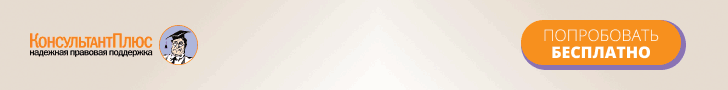 Протокол Управляющего совета N 2                             УПРАВЛЯЮЩИЙ СОВЕТ                              ПРОТОКОЛ N ___________________________                             "__" _________ ____ г.    Дата проведения заседания: "__" ____________ ____ года    Время заседания: _____________________________________    Место проведения заседания: __________________________    Инициатор проведения заседания: ______________________    Форма проведения голосования: ________________________    Срок проведения голосования: _________________________    Время подведения итогов голосования: _________________Присутствовали (приняли участие):---------------------------------Члены Управляющего совета:                        Приглашенные:--------------------------                        -------------    Всего ___________ из ______________    Кворум имеется    Заседание правомочно                               ПОВЕСТКА ДНЯ:    Об установлении ______________________________________________________.    СЛУШАЛИ:    Об установлении _____________ - Александрова Александра Александровича,который предложил ______________.    Рассмотрев ___________________ Члены _________________ пришли к выводу,что _____________________________.    Голосовали:    "За" - единогласно (___ человек)    "Против" - нет    "Воздержались" - нет    РЕШИЛИ:    Внести ______________.    Довести до сведения работников ______________.    Председатель ________________________________________    Секретарь ________________________________________Приложение N 2к Методическим рекомендациямпо механизмам вовлеченияобщественно-деловых объединенийи участия представителейработодателей в принятиирешений по вопросам управленияразвитием общеобразовательныхорганизаций и организацийдополнительного образованиядетей, в том числе в обновленииобразовательных программПРИМЕРНЫЕ ФОРМЫРЕАЛИЗАЦИИ ИНФОРМАЦИОННОЙ ПОЛИТИКИ НА УРОВНЕОБРАЗОВАТЕЛЬНОЙ ОРГАНИЗАЦИИ1. Создание, поддержка и продвижение страницы образовательной организации в социальных сетях с возможностью предоставления форума, предусматривающего возможность интеграции с мобильными устройствами, и создания сетевого сообщества с функциями календаря уведомлений.2. Издание серии брошюр, рекламных буклетов о достижениях образовательной организации, в том числе адресные издания: для родительской общественности, общественно-деловых объединений, представителей работодателей, в том числе с использованием возможности социальной рекламы.3. Создание видеороликов "Добро пожаловать в Управляющий совет!", "Управляющий совет: доверие, партнерство, право", "Состав и формирование Управляющего совета", "Что такое хорошая школа (организация дополнительного образования)?".4. Освещение мероприятий из категории "событийного маркетинга" с привлечением обучающихся:- организация конкурсов "Лучший попечитель", "Самый активный участник управляющего совета", "Ответственный родитель", "Лучший родительский комитет" и т.п.;- мероприятия профориентационной направленности: организация профессиональных проб по профессиям, востребованным на градообразующем предприятии;- проведение совместных мероприятий, посвященных памятным датам истории страны, субъекта Российской Федерации, муниципалитета.5. Развитие форм "шефской помощи": экскурсии на предприятия, приглашение ветеранов производства, привлечение представителей предприятия к участию в факультативах, внеурочным мероприятиям и т.д.Приложение N 3к Методическим рекомендациямпо механизмам вовлеченияобщественно-деловых объединенийи участия представителейработодателей в принятиирешений по вопросам управленияразвитием общеобразовательныхорганизаций и организацийдополнительного образованиядетей, в том числе в обновленииобразовательных программПРИМЕРЫУСПЕШНЫХ ПРАКТИК ПО МЕХАНИЗМАМ ВОВЛЕЧЕНИЯОБЩЕСТВЕННО-ДЕЛОВЫХ ОБЪЕДИНЕНИЙ, ПРЕДСТАВИТЕЛЕЙРАБОТОДАТЕЛЕЙ В ПРИНЯТИЕ РЕШЕНИЙ ПО ВОПРОСАМ УПРАВЛЕНИЯРАЗВИТИЕМ ОБЩЕОБРАЗОВАТЕЛЬНОЙ ОРГАНИЗАЦИИ И ОРГАНИЗАЦИИДОПОЛНИТЕЛЬНОГО ОБРАЗОВАНИЯ, В ТОМ ЧИСЛЕ В ОБНОВЛЕНИЕОБРАЗОВАТЕЛЬНЫХ ПРОГРАММДля решения задачи поиска модельных решений в ходе использования опыта лучших отечественных практик вовлечения социальных партнеров в управление образовательными организациями целесообразно определить "профиль" признаков, по которым будет необходимо структурировать информацию о ценности той или иной практики для воспроизведения или переработки ее элементов.Должна учитываться дифференциация практик по следующим признакам:а) по признаку периода развития практики:- "растущая" практика (создание условий, экспериментальная проверка, характеристики процесса внедрения),- успешно функционирующая практика;б) по "уровню" (локальный, муниципальный, региональный, федеральный);в) по "внешнему заказчику" (орган исполнительной власти субъекта Российской Федерации, орган местного самоуправления, отрасль, корпорация, профориентационная коммерция);г) по вовлеченности разных типов образовательных организаций (профессиональные образовательные организации, образовательные организации высшего образования, организации дополнительного образования);д) по характеристикам партнерств (ситуативное партнерство, межведомственное взаимодействие, государственно-частное партнерство);е) по соревновательности и дискретности во времени (периоды лагерных каникулярных смен; выполнение проектов в таких образовательных центрах, как детские технопарки "Кванториум", центры дополнительного образования детей, реализующие дополнительные общеобразовательные программы в организациях, осуществляющих образовательную деятельность по образовательным программам высшего образования, в центрах цифрового образования "IT-куб" и Центрах молодежного инновационного творчества и других; юниорский сегмент конкурсов профмастерства; пролонгированные проектные активности);ж) по ориентации на контингент обучающихся с определенными потребностями или особенностями (ограничения, связанные со здоровьем; трудные подростки; одаренные дети; дети мигрантов; дети-сироты; дети, обучающиеся в специальных учебно-воспитательных учреждениях);з) по степени вовлечения родителей и работодателей в использование возможностей отдельных учебных предметов (например, предмета "Технология") или направленностей дополнительного образования; представленность в средствах массовой информации, пиар-поддержку и пр.Проведенное с учетом перечисленных признаков структурирование и обобщение хода и результатов вовлечения социальных партнеров в управление общеобразовательными организациями и организациями дополнительного образования показало, что в данных методических рекомендациях допустимо использовать следующие модельные решения.1. Успешные практики общеобразовательных организаций.1.1. Проект "Зажигаем звезды вместе": деятельность управляющего совета школы по организации родительской лаборатории "РОДИТЕЛЬ+!" по сопровождению профессионального самоопределения обучающихся Муниципального общеобразовательного учреждения "Средняя школа N 77" г. Ярославля.- Сайт общеобразовательной организации:https://school77.edu.yar.ru/index.html- Документы федерального и регионального уровней:http://resurs-yar.ru/psihologiya_obrazovaniyu/dokumentaciya- Положение о родительской лаборатории:https://school77.edu.yar.ru/professionalnoe_samoopredelenie/prilozhenie_1_sshn7 7_g_yaroslavl.docx- Нормативная база практики в части профессиональной ориентации:http://resurs-yar.ru/proforientaciya/dokumentaciya1- Основные характеристики методической базы, использованной данным модельным решением:http://resurs-yar.ru/specialistam/organizaciya_i_provedenie_proforientacionnoj_raboty/materialy_dlya_zanyatij/1.2. Муниципальное бюджетное образовательное учреждение "Политехнический лицей" муниципального образования "Мирнинский район" Республики Саха (Якутия) - партнерство с Акционерной компанией "АЛРОСА" (публичное акционерное общество): корпоративный и инженерный классы, профориентационная работа.- Сайт лицея:http://mptl.ru/- Информационная справка о сотрудничестве с АК "АЛРОСА" (ОАО) в рамках создания корпоративного класса:http://mptl.ru/o-licee/profilnoe-obuchenie/korporativnyy-klass/- Информационная справка о сотрудничестве с АК "АЛРОСА" (ОАО) в рамках создания инженерного класса:http://mptl.ru/o-licee/profilnoe-obuchenie/inzhenernyy-klass/954-informacionnaya-spravka.html- Информационная справка по инженерному классу:https://docs.google.com/viewer?url=http%3A%2F%2Fmptl.ru%2Fengine%2Fdownload.php%3Fid%3D421%26viewonline%3D1- Положение об инженерном классе:https://docs.google.com/viewer?url=http%3A%2F%2Fmptl.ru%2Fengine%2Fdownload.php%3Fid%3D422%26viewonline%3D1- Комплексная программа АК "АЛРОСА" (ОАО) по профориентационной работе в г. Мирный и Мирнинском районе РС(Я) на 2013 - 2018 гг.:https://docs.google.com/viewer?url=http%3A%2F%2Fmptl.ru%2Fengine%2Fdownload.php%3Fid%3D423%26viewonline%3D1- Типовой договор о сотрудничестве муниципального бюджетного образовательного учреждения "Политехнический лицей" и родителей (законных представителей) обучающихся в инженерном классе:http://mptl.ni/o-licee/profilnoe-obuchenie/inzhenernyy-klass/.1.3. Муниципальное бюджетное образовательное учреждение города Бузулука "Средняя общеобразовательная школа N 6 имени А.С. Пушкина", Оренбургская область.Профильное обучение и профессиональная ориентация обучающихся на основе партнерства общеобразовательной организации с предприятиями, вузами, профессиональными образовательными организациями.- Сайт школы:http://buz6.ucoz.ru/- "Роснефть-класс":http://buz6.ucoz.ru/index/10_a_rosneft_klass/0-311.4. Муниципальное казенное общеобразовательное учреждение "Средняя общеобразовательная школа N 9 города Аши Челябинской области (с профессиональным обучением)".- Сайт образовательной организации:https://sch9asha.educhel.ru/- Профессиональное обучение:https://sch9asha.educhel.ru/activity/homework1.5. Муниципальное общеобразовательное учреждение "Лицей N 1" города Ачинска Красноярского края реализует соглашение с акционерным обществом "Ачинский нефтеперерабатывающий завод Восточной нефтяной компании".- Сайт лицея:https://school-1.edusite.ru/- Страница проекта "Мега-класс - инженерно-технологический кластер. Новые технологии для нового школьника":https://school-1.edusite.ru/p287aa1.html.1.6. Проект партии "Единая Россия" по созданию сетевой индустриальной школы "Алтын кулдар" в Республике Башкортостан.- Партнеры: "Башнефть", Министерство семьи Республики Башкортостан, партия "Единая Россия":https://bashkortostan.er.ru/projects/altyn-kuldar/;https://altynkuldar.ru/1.7. Муниципальное автономное общеобразовательное учреждение "Лицей N 6 г. Благовещенска" Амурской области.- Сайт лицея:http://school06.obrblag.info/2. Успешные практики организаций дополнительного образования детей.2.1. Поддержка обучения подростков технопредпринимательству в Баганском Доме детского творчества Новосибирской области (в рамках реализации направления FoodNet Национальной технологической инициативы)".- Сайт Баганского Дома детского творчества Новосибирской области:http://ddt.bag.edu54.ru/- Видеозапись презентации "Точки роста ресурсного центра Баганского Дома детского творчества в рамках НТИ":https://www.youtube.com/watch?v=nQTflZIqtQw- Сайт проекта "Инженерные компетенции - сила развития Родины", в рамках которого реализуются партнерские отношения работодателей и Баганского Дома детского творчества:http://xn--80aegdiha5bin0a0a.xn--p1ai/grantovaya-istoriya/proekt-inzhenernye-kompetentsii-sila-razvitiya-rodiny/- Описание Новосибирского областного проекта "Гуманитарный технопарк". Точка сборки лидеров образования 4.0, частью которого является обучение сельских школьников основам технопредпринимательства в Баганском Доме детского творчества:http://interactiv.su/2017/10/15/%D0%BF%D1%80%D0%BE%D0%B5%D0%BA%D1%82-%D0%B3%D1%83%D0%BC%D0%B0%D0%BD%D0%B8%D1%82%D0%B0%D1%80%D0%BD%D1%8B%D0%B9-%D1%82%D0%B5%D1%85%D0%BD%D0%BE%D0%BF%D0%B0%D1%80%D0%BA-%D1%82%D0%BE%D1%87%D0%BA%D0%B0/2.2. Профессиональная ориентация обучающихся на основе партнерства Муниципального учреждения дополнительного образования "Центр детского творчества Орджоникидзевского района" г. Магнитогорска с организациями профессионального образования, а также с предприятиями, фирмами и программой движения "Молодые профессионалы (Ворлдскиллс Россия). Юниоры".- Официальный сайт образовательной организации дополнительного образования:https://cdtor-mgn.educhel.ru/- Ресурсный центр сопровождения профессионального самоопределения на неофициальном сайте образовательной организации дополнительного образования:http://cdtor.ru/?site/clubs&id=67- Юниорское движение WorldSkills Russia:https://worldskills.ru/nashi-proektyi/worldskillsrussiajuniors- Страница в социальной сети "Классный репортер":https://vk.com/reporter_mgn2.3. Технопарк Центрального аэрогидродинамического института имени профессора Н.Е. Жуковского, г. Жуковский, Московская область.- Сайт технопарка:http://technopark.tsagi.ru/Приложение N 2Утвержденыраспоряжением Министерствапросвещения Российской Федерацииот 27 декабря 2019 г. N Р-154МЕТОДИЧЕСКИЕ РЕКОМЕНДАЦИИПО МЕХАНИЗМАМ ВОВЛЕЧЕНИЯ ОБЩЕСТВЕННО-ДЕЛОВЫХ ОБЪЕДИНЕНИЙИ УЧАСТИЯ ПРЕДСТАВИТЕЛЕЙ РАБОТОДАТЕЛЕЙ В ПРИНЯТИИ РЕШЕНИЙПО ВОПРОСАМ УПРАВЛЕНИЯ РАЗВИТИЕМ ПРОФЕССИОНАЛЬНОЙОБРАЗОВАТЕЛЬНОЙ ОРГАНИЗАЦИИ, В ТОМ ЧИСЛЕ В ОБНОВЛЕНИИОБРАЗОВАТЕЛЬНЫХ ПРОГРАММI. Общие положенияНастоящие методические рекомендации (целевая модель) по механизмам вовлечения общественно-деловых объединений и участия представителей работодателей в принятии решений по вопросам управления развитием профессиональной образовательной организации, в том числе в обновлении образовательных программ (далее - Методические рекомендации), разработаны в целях реализации Указа Президента Российской Федерации от 7 мая 2018 г. N 204 "О национальных целях и стратегических задачах развития Российской Федерации на период до 2024 года" (далее - Указ) и федерального проекта "Молодые профессионалы (Повышение конкурентоспособности профессионального образования)" национального проекта "Образование".Вовлечение общественности в деятельность образовательных организаций предусмотрено положениями Федерального закона об образовании в Российской Федерации от 29 декабря 2012 г. N 273-ФЗ "Об образовании в Российской Федерации" (далее - Федеральный закон "Об образовании в Российской Федерации"):управление системой образования носит государственно-общественный характер (часть 1 статьи 89);управление образовательной организацией осуществляется на основе сочетания принципов единоначалия и коллегиальности (часть 2 статьи 26);в образовательной организации формируются коллегиальные органы управления, к которым относятся общее собрание (конференция) работников и обучающихся образовательной организации, педагогический совет, а также могут формироваться попечительский совет, управляющий совет, наблюдательный совет и другие коллегиальные органы управления, предусмотренные уставом соответствующей образовательной организации (часть 4 статьи 26);структура, порядок формирования, срок полномочий и компетенция органов управления образовательной организацией, порядок принятия ими решений и выступления от имени образовательной организации устанавливаются уставом образовательной организации (часть 5 статьи 26).Порядок выборов, кооптации и/или вхождения по должности представителей работодателей, общественных объединений в коллегиальный орган управления профессиональной образовательной организации (далее - ПОО), а также порядок взаимодействия между субъектами общественно-государственного управления устанавливаются локальными правовыми актами ПОО.Федеральный закон "Об образовании в Российской Федерации" предусматривает ряд инструментов по выстраиванию взаимоотношений между ПОО и работодателями:1. Сетевая форма реализации образовательных программ (статья 15).2. Создание кафедр и иных структурных подразделений, обеспечивающих практическую подготовку обучающихся, на базе иных организаций, осуществляющих деятельность по профилю соответствующей образовательной программы. Другими словами, профессиональная образовательная организация может создать на предприятии свое структурное подразделение, в котором студенты могут проходить обучение, включая практическую подготовку (часть 3 статьи 27) <3>.--------------------------------<3> С 1 июля 2020 г. ч. 3 ст. 27 утрачивает силу (ФЗ от 02.12.2019 г. N 403-ФЗ).3. Целевое обучение и возможности заключения между обучающимися и работодателем договора о целевом обучении, который предусматривает в том числе возможность изменения образовательной программы и (или) формы обучения по согласованию с заказчиком целевого обучения (статья 56).Привлечение представителей общественно-деловых объединений и работодателей, а также образовательных организаций высшего образования и научных организаций в управление ПОО, в том числе в обновление образовательных программ, вызвано необходимостью формирования среды, в которой происходит профессиональное становление человека на основе систематического обновления содержания среднего профессионального образования с учетом современных достижений науки и технологий, изменений запросов обучающихся и общества, ориентированности на применение молодым поколением знаний, умений и навыков в реальных жизненных условиях в соответствии с приоритетами научно-технологического развития Российской Федерации.Среднее профессиональное образование (далее - СПО) является практико-ориентированным и ориентируется на рынок труда и работодателей. Участие работодателей прослеживается на всех этапах реализации образовательной политики как на федеральном уровне, так и на уровне ПОО.Так, в соответствии с пунктом 4 Правил разработки, утверждения федеральных государственных образовательных стандартов и внесения в них изменений, утвержденных постановлением Правительства Российской Федерации от 12 апреля 2019 г. N 434 (далее - Правила), к разработке федеральных государственных образовательных стандартов (далее - ФГОС) привлекаются в том числе и представители работодателей. В соответствии с Правилами ФГОС проходят обсуждение в Советах по профессиональным квалификациям, в состав которых также входят представители работодателей и их объединений.Методические рекомендации разработаны для следующих категорий целевой аудитории:руководители ПОО;органы государственной власти субъектов Российской Федерации;органы муниципального самоуправления.Субъектами взаимодействия с ПОО являются:работодатели, включая их объединения, - предприятия и организации всех форм собственности либо их объединения, на которые трудоустраиваются выпускники ПОО, в управлении и деятельности которых применяются современные технологии, отвечающие приоритетам научно-технологического развития Российской Федерации и/или субъекта Российской Федерации (далее - представители работодателей) <4>;--------------------------------<4> В качестве представителей работодателей выступают также представители образовательных организаций, медицинских организаций, организаций культуры.общественно-деловые объединения - различные добровольные объединения граждан, в установленном законом порядке объединившихся на основе общности их интересов для удовлетворения духовных или иных нематериальных потребностей (далее - общественные объединения);образовательные организации высшего образования, расположенные на территории субъекта Российской Федерации, реализующие образовательные программы в соответствии с приоритетами научно-технологического развития субъекта Российской Федерации (далее - вузы);научные организации, цели деятельности которых направлены на обеспечение научно-технологического развития Российской Федерации и/или субъекта Российской Федерации (далее - наука);органы государственной власти субъектов Российской Федерации, которые являются учредителями ПОО и/или профильными по отраслевой принадлежности (далее - органы государственной власти);родители (законные представители) (далее - родители);орган местного самоуправления.Представители работодателей, общественные объединения, вузы, наука, органы местного самоуправления, родители, органы государственной власти составляют экспертное сообщество, формируемое вокруг ПОО.Внедрение методических рекомендаций, в том числе через представительство в коллегиальных органах управления, а также обновления образовательных программ направлены на достижение следующих целей:повышение качества управления ПОО на основе использования потенциала и ресурсов представителей работодателей и науки;обеспечение реализации практико-ориентированных образовательных программ, включая дополнительные профессиональные программы, расширение их вариативности посредством расширения взаимодействия ПОО, представителей работодателей и науки;повышение конкурентоспособности СПО.II. Принципы и условия вовлечения общественно-деловыхобъединений и участия представителей работодателейв принятии решений по вопросам управления развитиемпрофессиональной образовательной организацииВовлечение общественно-деловых объединений и участие представителей работодателей, общественных объединений, родителей, вузов и науки в принятии решений по вопросам управления развитием ПОО, в том числе в обновлении образовательных программ, основано на следующих принципах:1. Кооперация интеллектуальных ресурсов представителей работодателей, общественных объединений, вузов, науки, органа государственной власти, органа самоуправления и ПОО в целях эффективного управления ПОО и обновления образовательных программ с учетом современных достижений науки и технологий, в соответствии с приоритетами научно-технологического развития Российской Федерации и субъектов Российской Федерации.2. Органы государственной власти и орган местного самоуправления оказывают поддержку руководителю ПОО, координируют взаимодействие с представителями работодателей, общественных объединений, вузов, науки.3. Управление ПОО строится на современных управленческих технологиях на основе применения лучших практик представителей работодателей, общественных объединений, включая методы мотивационного менеджмента и проектного управления.4. Обновление образовательных программ соответствует прогнозным запросам потенциальных работодателей.5. Первоочередное внимание уделяется ПОО, расположенным в сельской местности и небольших населенных пунктах.Вовлечение представителей работодателей, общественных объединений, родителей, вузов и науки в принятие решений по вопросам управления развитием ПОО и обновления образовательных программ осуществляется при создании следующих организационно-правовых условий:развитие инструментов кооптации представителей работодателей, общественных объединений, родителей, вузов и науки в структуру управления ПОО;внедрение механизмов вовлечения представителей работодателей, общественных объединений, родителей, вузов и науки в реализацию образовательного процесса в части обновления образовательных программ через актуализацию содержания среднего профессионального образования на основе современных достижений науки и технологий, в соответствии с приоритетами научно-технологического развития субъектов Российской Федерации.III. Организационно-правовое и экономическое обеспечениевовлечения общественно-деловых объединений и участияпредставителей работодателей в принятии решений по вопросамуправления развитием ПОО, в том числе в обновленииобразовательных программВ ПОО выстраивается система взаимодействия с представителями работодателей, общественных объединений, родителей, вузов и науки, которая направлена на модернизацию и развитие следующих объектов:1. Программные документы развития и управления ПОО.2. Образовательный процесс: содержание и реализация образовательных программ.3. Внеурочные мероприятия, включая профориентационную деятельность.4. Оснащение материально-технической базы, включая оказание финансовой поддержки работодателями.5. Педагогический коллектив.Основными институциональными механизмами взаимодействия между ПОО и представителями работодателей, общественных объединений, родителей, вузов и науки являются:1. Коллегиальные органы управления ПОО (как правило, попечительский, управляющий и наблюдательный советы).Управление образовательной организацией осуществляется на основе сочетания принципов единоначалия и коллегиальности (ст. 26 Федерального закона Российской Федерации "Об образовании в Российской Федерации"). К коллегиальным органам управления относится общее собрание (конференция) работников образовательной организации (в профессиональной образовательной организации - общее собрание (конференция) работников и обучающихся образовательной организации), педагогический совет, а также попечительские советы, управляющие советы, наблюдательные советы и другие коллегиальные органы управления, предусмотренные уставом соответствующей образовательной организации.Коллегиальные органы управления ПОО формируются на условиях кооптации представителей работодателей, общественных объединений, родителей, вузов и науки к управлению развитием ПОО в целях обеспечения реализации образовательных программ, проведения внеурочных мероприятий на основе современных достижений науки и технологий, приоритетов научно-технологического развития субъектов Российской Федерации, обновленной материально-технической базы, а также с учетом применения лучших практик эффективного управления на предприятиях и в организациях.В Приложении N 1 представлено "Примерное положение о Попечительском совете профессиональной образовательной организации".Одной из наиболее перспективных форм коллегиального управления ПОО является управляющий совет, поскольку его деятельность для системы СПО в настоящее время не регламентирована, что позволяет более эффективно использовать потенциал социальных партнеров при принятии управленческих решений.Структура, порядок формирования, срок полномочий и компетенция управляющего совета, порядок принятия им решений и выступления от имени ПОО также устанавливаются уставом ПОО в соответствии с частью 5 статьи 26 Федерального закона "Об образовании в Российской Федерации".2. Договоры о социальном партнерстве (договоры о сотрудничестве и т.п.), включая создание структурных подразделений на базе работодателей.В соответствии с частью 3 статьи 27 Федерального закона "Об образовании в Российской Федерации" ПОО могут создавать кафедры и иные структурные подразделения, обеспечивающие практическую подготовку обучающихся, на базе иных организаций, осуществляющих деятельность по профилю соответствующей образовательной программы (далее - кафедра).Кафедра представляет собой структурное подразделение ПОО, которое создается совместно с работодателем-партнером на основании договора. Она располагается, как правило, на территории предприятия, о чем делается соответствующая запись в документах ПОО. Это может быть помещение, выделяемое работодателем и подходящее под проведение инструктажа и теоретических занятий.Штат кафедры комплектуется из педагогических работников ПОО и сотрудников работодателя. Стороны совместно формируют образовательную программу, связанную с профилем деятельности компании. На основании программы формируется план работы кафедры - теоретические занятия, лабораторные и практические работы. Помимо этого, на кафедре организуются экзамены по освоенным модулям. Создаваемое структурное подразделение служит площадкой для общения преподавателей ПОО с практикующими специалистами, что взаимно обогащает опыт и повышает квалификацию.Деятельность кафедры финансируется ПОО в части затрат на заработную плату сотрудникам. Работодатель предоставляет, в свою очередь, материальную базу - машины и оборудование, а также расходные материалы - и обслуживает их за свой счет. Также работодатель несет расходы по оплате заработной платы наставникам из числа своих сотрудников.3. Соглашения о государственно-частном партнерстве между предприятием/отраслью и руководством субъекта Российской Федерации, в котором ПОО может выступать третьей стороной.Федеральный закон от 13 июля 2015 г. N 224-ФЗ "О государственно-частном партнерстве, муниципально-частном партнерстве в Российской Федерации и внесении изменений в отдельные законодательные акты Российской Федерации" (с изменениями и дополнениями) (далее - Федеральный закон о ГЧП) дает возможность заключать соглашения между ПОО, учредителем в лице органа государственной власти субъекта Российской Федерации и работодателем о государственно-частном партнерстве (далее - ГЧП).Возможны следующие варианты использования соглашения о ГЧП в системе СПО:вовлечение представителей работодателей в обновление материально-технической базы ПОО;вовлечение представителей работодателей в реализацию образовательных программ, определение содержания образования и контроль его результатов.В рамках вновь созданной образовательной организации предполагается реализация программ дополнительного профессионального образования, профессионального обучения, проведение различных мастер-классов и программ. Также возможно использование производственного оборудования предприятия для проведения стажировок и производственного обучения. В образовательной организации могут проходить обучение сотрудники предприятия. Соглашение о ГЧП дает возможность обязать частного партнера оказывать услуги и установить требования к качеству этих услуг (пункт 11 статьи 12 Федерального закона о ГЧП). Соглашением о ГЧП может предусматриваться заключение договора между вновь созданной образовательной организацией и ПОО в части сетевой формы реализации образовательных программ или создания кафедры.4. Договоры о целевом обучении.Договор о целевом обучении предусматривает в соответствии с частью 2 статьи 56 Федерального закона "Об образовании в Российской Федерации", что обучающемуся со стороны работодателя оказываются меры социальной поддержки (материальное стимулирование, оплата платных образовательных услуг, оплата жилого помещения и другие), работодатель проводит учебную, производственную и преддипломную практику, предприятие трудоустраивает обучающегося в соответствии с полученной квалификацией.Рекомендуется для ПОО при наличии факта заключения договора о целевом обучении учитывать запросы заказчика целевого обучения при организации практики обучающихся, а также предоставлять ему сведения о результатах освоения обучающимся образовательной программы.Для ПОО и работодателя-партнера целесообразно перед заключением договора провести предварительный отбор обучающихся. Это может быть осуществлено после нескольких месяцев обучения и прохождения практики на предприятии.5. Договоры о реализации образовательных программ в сетевой форме.Законодательством установлено, что сетевая форма реализуется на основе договора между участниками (часть 2 статьи 15 Федерального закона "Об образовании в Российской Федерации"). Это могут быть, к примеру, две и более образовательных организации, в том числе ПОО, предприятие (предприятия) и другие ПОО.Обязательным условием эффективной реализации программ в сетевой форме является наличие института наставников на предприятии.Сетевая форма реализации программ позволяет привлекать малые и средние предприятия, что может быть эффективным в рамках промышленных кластеров в субъектах Российской Федерации.В части формирования коллегиальных органов управления возможно применение методических рекомендаций по развитию образовательных организаций в субъектах Российской Федерации для специалистов региональных и муниципальных органов управления образованием, руководителей и педагогических работников образовательных организаций, представителей коллегиальных органов управления образованием, направленных письмом Министерства образования и науки Российской Федерации от 22 октября 2015 г. N 08-1729.На уровне образовательной организации также одним из направлений целевой модели вовлечения общественно-деловых объединений и участия представителей работодателей может служить развитие применения сетевой формы реализации образовательных программ, а также использование материально-технической базы в соответствии с гражданским законодательством Российской Федерации по договорам аренды или безвозмездного пользования (ст. 15 Федерального закона "Об образовании в Российской Федерации").Для эффективной организации сетевого взаимодействия необходимо определить основные условия совместного использования образовательными организациями современной материально-технической базы по перспективным направлениям компетенций в субъекте Российской Федерации - заключение соглашения (договоров), в которых фиксируются отношения между участниками сети и требования к программам, в том числе с расширением требований к реализации образовательных программ: введение модульного подхода, интерактивности, конвертации результата и оценки образовательных достижений.6. Ученические договоры.Трудовым кодексом Российской Федерации предусмотрен ученический договор, который работодатель может заключить с лицом, ищущим работу, или с работником данной организации на получение образования без отрыва или с отрывом от работы.Наиболее достоверной информацией о стратегии развития субъекта Российской Федерации обладает орган исполнительной власти (на уровне муниципалитета - орган самоуправления), поэтому руководству ПОО рекомендуется перед началом работы обратиться к учредителю, в региональные и местные отделения общественных организаций, на предприятия с целью формирования списка потенциальных участников коллегиальных органов управления, проявляющих активную жизненную позицию, обладающих неравнодушием, стремлением улучшить жизнь субъекта Российской Федерации и/или муниципалитета, а также для выявления социальных проектов, в которые может встроиться ПОО.Особое внимание рекомендуется обратить на развитие сотрудничества с градо- и регионообразующими предприятиями, способными обеспечить условия для трудоустройства выпускников ПОО, цели деятельности которых направлены на обеспечение научно-технологического развития субъекта Российской Федерации. Планирование деятельности ПОО по расширению взаимодействия с представителями работодателей, общественных объединений, родителей, вузов и науки, в том числе посредством включения их в коллегиальные органы управления, рекомендуется синхронизировать с аналогичной деятельностью, проводимой в муниципалитете и/или в регионе.Органам исполнительной власти субъектов Российской Федерации, осуществляющим государственное управление в сфере образования, в лице регионального ведомственного проектного офиса субъекта Российской Федерации по реализации национального проекта "Образование" рекомендуется оказывать организационную и методическую помощь ПОО при формировании состава коллегиальных органов управления ПОО, в первую очередь, находящимся в небольших населенных пунктах и сельской местности.Заключение договоров о социальном партнерстве с представителями работодателей, общественных объединений, родителей, вузов и науки направлено на модернизацию и развитие следующих объектов:развивающей образовательной среды, в которой происходит профессиональное становление человека в условиях постоянного обновления содержания СПО на основе современных достижений науки и технологий, приоритетов научно-технологического развития Российской Федерации и субъектов Российской Федерации с обеспечением возможности для студентов применения умений и навыков в реальных жизненных условиях, в конкретном субъекте Российской Федерации;актуализацию локальных нормативных актов ПОО, регламентирующих в том числе реализацию образовательных программ, проведение внеурочных мероприятий, оснащение материально-технической базы, формирование педагогического коллектива, отвечающих запросам научно-технологического развития субъектов Российской Федерации, закреплению молодых людей в регионе;государственно-общественного управления за счет функционирования коллегиальных органов управления ПОО с расширенным представительством работодателей, общественных объединений, родителей, вузов и науки.Для эффективного внедрения механизмов вовлечения представителей работодателей, общественных объединений, родителей, вузов и науки в принятие решений по вопросам управления развитием ПОО, в том числе в обновление образовательных программ, ПОО рекомендуется использовать следующий алгоритм:1. Руководителю ПОО по итогам проведения анализа информации по развитию субъекта Российской Федерации, муниципалитета, предприятий, социальных активностей провести рабочее совещание с целью формирования списка органов государственной власти и органов местного самоуправления, предприятий, организаций, цели деятельности которых отвечают приоритетам научно-технологического развития субъекта Российской Федерации, а также социально активных граждан, включая родителей, которые могут войти в экспертный пул ПОО.2. Приказом руководителя ПОО создать постоянную рабочую группу из числа участников коллегиальных органов управления ПОО, представителей экспертного пула, назначить ее руководителя (далее - рабочая группа).Рекомендуется проводить регулярные встречи и тематические мероприятия с представителями работодателей и общественных объединений с периодичностью не реже 1 раза в месяц.3. Руководителю ПОО заключить договор о социальном партнерстве с предприятиями и организациями, чьи представители вошли в состав рабочей группы, с целью объединения интеллектуальных ресурсов в части принятия решений по вопросам управления развитием ПОО, в том числе обновления образовательных программ.4. Приказом руководителя ПОО на основании предложений рабочей группы и договоров о социальном партнерстве ввести в состав коллегиальных органов управления ПОО представителей родителей, работодателей, общественных объединений, вузов и науки, а также представителей органов государственной власти и органа местного самоуправления.5. Приказом руководителя ПОО внести необходимые изменения в локальные нормативные акты ПОО в соответствии с утвержденной процедурой.IV. Взаимодействие в рамках вовлечения общественно-деловыхобъединений и участия представителей работодателейв принятии решений по вопросам управления развитиемобразовательной организации, в том числе в обновленииобразовательных программПОО является координатором при взаимодействии с общественно-деловыми объединениями и представителями работодателей. Исходя из планируемых изменений рекомендуется сформировать проектные группы, куда будут входить представители различных групп.1. Программные документы развития и управления ПООВ силу стратегического значения данный вопрос требует привлечения представителей родителей, работодателей, общественных объединений, вузов и науки, а также органов государственной власти и местного самоуправления.Результатом взаимодействия ПОО и представителей работодателей, общественных объединений, органов государственной власти и органов местного самоуправления, вузов, науки и родителей является:в части формирования программных документов развития - утверждение программы развития ПОО, в которой вопросы содействия научно-технологическому развитию субъекта Российской Федерации, закрепления молодых людей в регионе отражены в целях, задачах, показателях, результатах деятельности, проектах, плане мероприятий, включая локальную нормативную базу и образовательные программы;в части управления ПОО - вокруг образовательной организации сформировано экспертное сообщество, представители которого вошли в коллегиальный орган управления ПОО, при этом его деятельность осуществляется на основе современных управленческих технологий, включая методы мотивационного менеджмента и проектного управления.2. Образовательный процесс, содержание и реализация образовательных программРезультатом взаимодействия ПОО и представителей работодателей, общественных объединений, вузов, науки в части образовательного процесса является обеспечение системы постоянного обновления и реализации образовательных программ с учетом современных достижений науки и технологий, отражающих задачи научно-технологического развития субъекта Российской Федерации, способствующих трудоустройству и закреплению молодых людей в регионе.3. Внеурочные мероприятия, включая профориентационную деятельностьФормами проведения внеурочных мероприятий могут быть:Соревнование - форма организации совместной деятельности, в которой участники стремятся превзойти друг друга.Виды соревнований: конкурсы социальных проектов, акций, исследований, творческих работ; производственные/заводские олимпиады, в рамках которых участники соревнуются на лучшее решение кейсов, задач по развитию предприятий-партнеров и т.п.; соревнования ученических бригад; конкурс на лучшие портфолио студента и др.Фестиваль - массовое празднество, показ, смотр достижений практики (культуры, искусства, спорта, производства); фестивали карьеры/профессий, во время которых участники оказываются в насыщенном, динамично организованном пространстве, в рамках которого единая тема труда и профессий подается в различных содержательных разрезах и деятельностных форматах. Фестивали могут включать в себя:интерактивную выставку, представляющую актуальную ситуацию на региональном рынке труда и образовательных услуг (в ряде случаев в рамках фестиваля организуется специальная зона, где обеспечивается не только демонстрация профессиональных практик, но и возможность для участия в них всех желающих);круглые столы и нетворкинг-сессии с участием представителей предприятий, общественных организаций, вузов и организаций СПО, науки, органов государственной власти и самоуправления, медийных лиц;экспресс-форму профессиональной диагностики и профессионального консультирования у специалистов - психологов, профориентологов;социально-психологические тренинги, мастер-классы и другие формы обучения навыкам, необходимым для успешного трудоустройства и продвижения карьеры.Результатом взаимодействия ПОО и представителей работодателей, общественных объединений, вузов, науки, органов государственной власти и самоуправления, родителей в части проведения внеурочных мероприятий, включая профориентационную деятельность, является углубление сотрудничества с предприятиями и организациями, чьи цели деятельности отвечают приоритетам научно-технологического развития Российской Федерации и/или субъекта Российской Федерации, способствуют трудоустройству и закреплению молодых людей в регионе.4. Педагогический коллективВ данном случае представители работодателей, общественных объединений могут привлекаться в качестве:наставников для педагогов и обучаемых;участников внеурочных мероприятий.Представители вуза и науки привлекаются в качестве преподавателей и участников внеурочных мероприятий.Для расширения практики привлечения к процессу преподавания и оценки образовательных результатов представителей работодателей, общественных объединений, вузов и науки рекомендуем ПОО учитывать следующие положения:рекомендуется активно привлекать к образовательному процессу в ПОО представителей экспертного сообщества, при этом необходимо учитывать, что лица, замещающие должности педагогических работников в ПОО, должны соответствовать квалификационным требованиям, установленным профессиональным стандартом "Педагог профессионального обучения, профессионального образования и дополнительного профессионального образования", утвержденным приказом Минтруда России от 8 сентября 2015 г. N 608н;при прохождении практического обучения на предприятии обучающиеся должны сопровождаться наставниками на производстве из числа сотрудников предприятия-партнера;наставники должны иметь соответствующие навыки в сфере образования, которые они могут получить в рамках освоения программ повышения квалификации;участие представителей работодателей и общественных объединений требует от них понимания процессов, протекающих в ПОО, и в целом механизмов коллегиального управления государственной образовательной организацией. Рекомендуется организовать семинары для обучения участников коллегиальных органов управления ПОО из числа представителей работодателей и общественных объединений.Ожидаемым результатом взаимодействия образовательной организации и представителей работодателей, общественных объединений, вузов и науки по развитию педагогического коллектива является формирование коллектива педагогов-единомышленников, в состав которого вошли представители экспертного сообщества, способные:к реализации образовательных программ с учетом современных достижений науки и технологий, отражающих задачи научно-технологического развития субъекта Российской Федерации;к проведению внеурочных мероприятий, включая профориентационную деятельность, направленных на углубление сотрудничества с предприятиями и организациями, чьи цели деятельности отвечают приоритетам научно-технологического развития Российской Федерации и/или субъекта Российской Федерации.Органам государственной власти субъектов Российской Федерации, осуществляющим государственное управление в сфере образования, в лице регионального ведомственного проектного офиса субъекта Российской Федерации по реализации национального проекта "Образование" рекомендуется оказывать организационную и методическую помощь ПОО при формировании состава проектных групп ПОО, в первую очередь, находящимся в небольших населенных пунктах и сельской местности.V. Информационная политика и коммуникационная стратегияобразовательной организацииДля организации процесса вовлечения общественно-деловых объединений и представителей работодателей в принятие решений по вопросам управления развитием ПОО рекомендуется выстроить алгоритм коммуникационного взаимодействия ПОО и с заинтересованными группами (целевыми аудиториями), в том числе используя для этого средства массовых коммуникаций.Информационная политика ПОО призвана организовать процесс трансляции различным целевым аудиториям сведений о значимых действиях, событиях и результатах деятельности ПОО, о перспективах ее развития, о расширении социальной и образовательной активности.Основные принципы информационной политики ПОО:1. достоверность, открытость и общедоступность информации для всех заинтересованных целевых аудиторий;2. соответствие целям развития ПОО;3. соответствие федеральному законодательству о средствах массовой информации, о распространении информации, о защите персональных данных и т.д.В рамках разработки информационной политики ПОО необходимо особенно отметить важность выбора коммуникационной стратегии, которая представляет собой набор наиболее эффективных инструментов воздействия на целевые аудитории и программу использования этих инструментов, включающую в себя три основных параметра: целевые аудитории, коммуникационное сообщение и форматы коммуникации. Ключевая задача коммуникационной стратегии ПОО состоит в обеспечении информационной поддержки развития ПОО, в том числе мотивация и вовлечение в принятие решений по вопросам управления ее развитием общественно-деловых объединений и представителей работодателей.При формировании коммуникационной стратегии, направленной на вовлечение общественно-деловых объединений и представителей работодателей в принятие решений по вопросам управления развитием ПОО, рекомендуется включить следующие этапы:6. Анализ внутренней среды, определение сильных сторон ПОО и ее позиционирование.7. Определение целей и задач коммуникационной стратегии ПОО.8. Анализ внешней среды и определение ключевых целевых аудиторий в целях вовлечения в образовательную деятельность.9. Определение возможных направлений сотрудничества, взаимных интересов по каждой целевой аудитории и соответствующего коммуникационного сообщения.10. Выбор форматов и периодичности коммуникации.Приложение N 1к Методическим рекомендациямпо механизмам вовлеченияобщественно-деловых объединенийи участия представителейработодателей в принятиирешений по вопросам управленияразвитием профессиональныхобразовательных организаций,в том числе в обновленииобразовательных программПРИМЕРНОЕ ПОЛОЖЕНИЕО ПОПЕЧИТЕЛЬСКОМ СОВЕТЕ ПРОФЕССИОНАЛЬНОЙОБРАЗОВАТЕЛЬНОЙ ОРГАНИЗАЦИИ1. Общие положенияПопечительский совет профессиональной образовательной организации (далее - Совет) создается по инициативе его учредителя (учредителей) и является одной из форм общественного управления профессиональной образовательной организации (далее - ПОО) с привлечением потенциала физических и юридических лиц. Совет создается для оказания финансовой и материальной помощи ПОО во всех сферах ее деятельности.В состав Совета могут входить ее работники, студенты и слушатели ПОО, их родители (законные представители), а также представители органов государственной власти и самоуправления, социальных партнеров, вузов, научных, общественных и благотворительных организаций, фондов, предприятий различных форм собственности.Деятельность Совета регулируется частью 4 статьи 26 Федерального закона "Об образовании в Российской Федерации".Совет реализует свои цели на основе деятельности его членов и в соответствии с законодательством Российской Федерации.Место нахождения Совета и его фактический адрес: указывается адрес.Совет может иметь штамп, бланк и другие реквизиты.2. Цели и задачи Попечительского совета ПООСовет создается в ПОО как одна из форм управления по защите прав и интересов работников и обучающихся ПОО в целях:создания условий для развития творческой активности педагогического и студенческого коллективов, направленной на выявление и развитие способностей личности, эффективной реализации ее творческого, интеллектуального и физического потенциала;создания необходимых условий обучения, воспитания, общественной жизни и научно-творческой деятельности студентов;содействия в трудоустройстве выпускников ПОО и закрепления в регионе;содействия в укреплении материально-технической и учебной базы ПОО, ремонта и содержания помещений, благоустройства территории и охраны учебного заведения, а также современного оборудования учебных аудиторий, лабораторий, кабинетов и мастерских;оказания социальной, финансовой и материальной помощи коллективу ПОО во всех сферах его деятельности;оказания материальной помощи нуждающимся студентам и работникам ПОО;оказания помощи в улучшении условий охраны труда и техники безопасности в ПОО;осуществления общественного контроля за привлечением и целесообразным использованием внебюджетных средств, добровольных финансовых вложений в учебно-воспитательный процесс ПОО.3. Основные направления деятельностиПопечительского совета ПООСоздание фонда материальной и финансовой поддержки коллектива ПОО за счет добровольных пожертвований физических и юридических лиц.Содействие укреплению социальной, финансовой, учебной и материально-технической базы ПОО.Материальная и организационно-методическая поддержка обеспечения и совершенствования учебного и воспитательного процесса ПОО.Стимулирование и содействие использованию и развитию эффективных и инновационных образовательных программ, технологий, методик, пособий, средств обучения и контроля ПОО.Содействие созданию оптимальных условий для учебы, труда, быта, отдыха и медицинского обеспечения обучающихся и работников ПОО.Социальная защита и поддержка обучающихся и работников учебного заведения. Оказание материальной и иной поддержки нуждающимся студентам, педагогическим и другим работникам ПОО.Организация правового консультирования, правовой защиты, обеспечения и поддержки прав свобод и интересов коллектива ПОО, его деятельности, обучающихся и работников.Пропаганда результатов образовательной, воспитательной, производственной и иной общественно-полезной деятельности педагогических работников, обучающихся и выпускников ПОО.Рекламирование деятельности Совета и привлечение новых попечителей в состав членов Попечительского совета.Организация взаимовыгодного сотрудничества с партнерами по основной уставной деятельности ПОО, а также с социальными партнерами.Содействие установлению и развитию международного образовательного, культурного и производственного сотрудничества ПОО.Установление общественного контроля за использованием целевых взносов и добровольных пожертвований юридических и физических лиц на нужды и деятельность ПОО.Организация производственной, издательско-полиграфической, информационной и торговой деятельности.4. Деятельность Попечительского совета,его материальное обеспечениеСовет действует на принципах добровольности, самоуправления, равноправия его членов, а также на началах самофинансирования.Для достижения целей своего создания Совет вправе:осуществлять консультирование физических и юридических лиц, студентов и работников ПОО, соответствующее целям создания Совета;содействовать производству и реализации товаров, работ и иных услуг; способствовать развитию иной производственной, издательской, полиграфической деятельности, обеспечивающей достижение целей создания Совета;участвовать в деятельности общественных и хозяйственных обществ для обеспечения реализации целей Совета;участвовать в деятельности предприятий, организаций и учреждений любых форм собственности для обеспечения целей и задач Совета;осуществлять иную деятельность, не запрещенную законодательством Российской Федерации.Совет ПОО может использовать оборудование, инвентарь, имущество культурно-просветительского и спортивно-оздоровительного назначения, денежные средства и иное имущество, необходимое для обеспечения материального обеспечения его деятельности.Имущество и средства Совета формируются за счет:вступительных, регулярных и единовременных взносов его членов;поступлений от хозяйственной и экономической деятельности Совета;взносов целевого назначения (долевых вкладов) на осуществление проектов и программ Совета;поступлений от мероприятий, проводимых самим Советом или другими организациями, предприятиями в пользу Совета;добровольных пожертвований юридических и физических лиц на нужды ПОО, спонсорских и инвестиционных вложений кредитов;иных поступлений из не запрещенных законодательством Российской Федерации источников.Совет может также иметь в своем пользовании имущество на основании соответствующего договора, в том числе в безвозмездном и бессрочном пользовании.Средства, привлекаемые Советом, расходуются по сметам, утвержденным его Правлением.Совет в праве безвозмездно передавать ПОО имущество, привлеченные финансовые средства.Доходы, полученные от деятельности Совета, не подлежат распределению между членами и Учредителями Совета и направляются на достижение целей его деятельности.Контроль за деятельностью Совета осуществляет ревизионная комиссия.Совет не отвечает по обязательствам Учредителя и членов Совета, а они не отвечают по его обязательствам.5. Функции Попечительского совета ПООДля достижения целей своего создания, помимо деятельности, указанной в разделе 3 настоящего Положения, в соответствии с направлениями своей деятельности Совет, в том числе через своих членов:привлекает добровольные взносы различных юридических и физических лиц, общественных организаций как в виде денежных средств, так и в виде имущественных средств (оргтехника, видео- и аудиотехника, наглядные пособия и другое), а также работ и услуг; в качестве добровольного взноса может быть принято любое имущество, выполнение различного рода работ и услуг;содействует созданию и публикации учебных, научно-методических и т.п. материалов и пособий преподавателей, студентов ПОО, членов Совета; ведению инновационной работы в ПОО, публикации и распространению ее результатов, способствующих повышению престижа ПОО;разрабатывает и реализует конкретные программы финансирования, а также материального обеспечения учебно-воспитательной, профессионально ориентационной, информационной, экспериментальной, рекламной деятельности ПОО, ее работников и обучающихся;выступает инициатором и участвует совместно с органами государственной власти, социальными партнерами в финансировании подготовки специалистов и работников квалифицированного труда по новым, востребованным на рынке труда профессиям (специальностям);учреждает в необходимых случаях и организует выплату из привлеченных средств поощрительных стипендий, премий Совета обучающимся и сотрудникам за успехи в учебе, экспериментальной, учебно-методической или научно-методической работе;оказывает материальную, информационную и научно-методическую поддержку сотрудникам и обучающимся ПОО, в том числе направленным в стажировки, в том числе зарубежные, в научные и образовательные организации;владеет, пользуется и распоряжается принадлежащим Совету имуществом, привлеченными финансовыми средствами;организует и обеспечивает, при необходимости, защиту всеми законными способами и средствами прав и интересов ПОО, ее обучающихся и работников.6. Членство в Попечительском совете ПООЧленство в Совете может быть индивидуальным и коллективным.Членами Совета могут быть юридические лица - предприятия, учреждения, организации всех форм собственности, частные лица (индивидуальные члены), а также общественные и благотворительные организации, трудовые коллективы предприятий и организаций, принимающие и выполняющие условия настоящего Положения о Попечительском совете ПОО, включая работников, студентов ПОО и их родителей (законных представителей).Прием в члены Совета осуществляется на основании решений Правления Совета после письменного признания настоящего Положения и внесения вступительного взноса.Член Совета вправе по своему желанию беспрепятственно выйти из него.Член Совета может быть исключен решением Правления Совета, если его деятельность противоречит настоящему Положению.Понесенные расходы выбывшего члена Совета ему не возмещаются.Члены Совета имеют право:избирать и быть избранными в Правление Совета, вносить предложения по его структуре и кандидатурам;вносить предложения по мероприятиям деятельности Совета, требовать их обсуждения на Правлении или на общем собрании Совета;добровольно оказывать ПОО индивидуальное содействие и помощь в виде материальных, финансовых средств или личного труда;участвовать в разработке и реализации мероприятий по развитию и совершенствованию учебно-воспитательного процесса в ПОО; ее деятельности в подготовке, переподготовке и повышении квалификации специалистов; учебно-материальной базы ПОО;беспрепятственно знакомиться с информацией о деятельности Совета.Правление Совета не вправе ограничивать доступ его членов к информации.Все члены Совета обладают равными правами.Права коллективного члена равны правам индивидуального.Свое членство коллективные члены реализуют через своих полномочных представителей.Индивидуальные члены участвуют в деятельности Совета лично.Члены Совета обязаны:признавать и выполнять настоящее Положение;своевременно уплачивать установленные вступительные и членские взносы;принимать инициативное участие в деятельности Совета, направленное на социальную защиту коллектива ПОО и его развитие.7. Управление Попечительским советом ПООУправление Советом, всей его деятельностью осуществляется в соответствии с законодательством Российской Федерации и настоящим Положением, основано на принципах демократии, коллегиальности и самостоятельности.Управление деятельностью Совета осуществляет его Правление, Председатель Правления Совета в пределах компетенции каждого из них.Высшим органом управления Советом является общее собрание членов Совета, которое созывается не реже одного раза в год.По инициативе Правления Совета, либо по требованию одной трети членов Совета, либо по требованию Ревизионной комиссии Совета может быть созвано внеочередное общее собрание Совета.Общее собрание Совета правомочно принимать решения, если в нем участвуют более половины членов Совета.Решения принимаются простым большинством голосов присутствующих на собрании членов Совета.Решение по вопросам, относящимся к исключительной компетенции общего собрания Совета, принимаются не менее чем двумя третями голосов участников собрания.Общее собрание избирает Правление Совета, его Председателя, Ревизионную комиссию Совета.К исключительной компетенции общего собрания относятся:рассмотрение настоящего Положения и внесение в него необходимых изменений и дополнений;решения о реорганизации и прекращении деятельности Совета;образование органов Совета и досрочное прекращение их полномочий;определение основных направлений деятельности Совета;определение принципов формирования и использования финансовых средств и другого имущества Совета.К компетенции общего собрания Совета также относятся:рассмотрение и утверждение годовой сметы, баланса и ежегодного отчета Правления Совета;установление размера ежегодных членских взносов и вступительных взносов на каждый год;утверждение заключения по ежегодной проверке финансово-хозяйственной деятельности Совета;иные вопросы, вынесенные на рассмотрение общего собрания Правлением Совета или Председателем Правления.Правление Совета является постоянно действующим коллегиальным органом управления Советом. Правление Совета избирается сроком на три года. Членами Правления могут быть только члены Совета.К компетенции Правления Совета относится:разработка и принятие перспективных и текущих программ деятельности Совета в соответствии с настоящим Положением и организация их реализации;разработка годовой сметы расходов и доходов Совета, подготовка отчета об их исполнении в соответствии с решениями общего собрания, утверждение финансового плана Совета и внесение в него необходимых изменений;утверждение штата и функциональных обязанностей членов Совета;принятие решений об участии в хозяйственных обществах;решение иных вопросов, не относящихся к исключительной компетенции общего собрания.Правление Совета возглавляет Председатель Правления, избираемый на три года. Председатель организует деятельность Правления, осуществляет руководство им, контролирует деятельность членов Совета.Членам Правления Совета за выполнение ими возложенных на них функций вознаграждение не выплачивается, за исключением компенсации их расходов, непосредственно связанных с участием в работе Правления Совета.Текущее руководство и оперативное управление деятельностью Совета осуществляет Председатель Правления Совета.Председатель Правления Совета избирается общим собранием Совета на три года и подотчетен общему собранию и Учредителям.Председатель Правления входит в состав Правления Совета с правом решающего голоса.Компетенции Председателя Правления Совета:представляет Совет без доверенности во всех взаимоотношениях с государственными, общественными и другими органами, организациями и физическими лицами по всем вопросам, касающимся деятельности Совета и его интересов;направляет деятельность Правления Совета;направляет средства Совета при решении задач, возложенных на Совет;инициирует заключение договоров и т.п.;определяет обязанности и полномочия членов Правления, руководит и контролирует их работу;издает приказы, инструкции и распоряжения, обязательные для исполнения всеми членами Совета;организует учет и отчетность деятельности Совета;решает все иные вопросы, не относящиеся к компетенции общего собрания Совета.Внутренний контроль за деятельностью Совета, правильностью расходования средств, выполнением настоящего Положения осуществляет Ревизионная комиссия, избираемая общим собранием Совета на три года.Члены Ревизионной комиссии не могут входить в состав Правления Совета.Ревизионная комиссия по итогам своих проверок представляет ежегодный отчет общему собранию Совета и Учредителям.8. Порядок внесения изменений и дополнений в положениео Попечительском совете ПООВнесение изменений и дополнений в настоящее Положение осуществляется по предложению Правления Совета и утверждается Учредителями.Дополнения и изменения принимаются при условии, что за каждое из вносимых изменений или дополнений проголосовало не менее двух третей участников общего собрания членов Совета.Принятые дополнения и изменения подлежат объявлению всем членам Совета и Учредителям.9. Порядок преобразования и ликвидацииПопечительского совета ПООСовет по решению общего собрания членов Совета, Учредителей может быть преобразован в некоммерческую организацию.Права и обязательства Совета переходят к вновь созданной организации в соответствии с передаточным актом.При ликвидации Совета по решению общего собрания членов Совета или Учредителей ими создается ликвидационная комиссия.После прекращения деятельности Совета, привлеченные денежные средства и имущество направляются на финансовую и материальную поддержку уставной деятельности ПОО.Документы в установленном порядке сдаются в архив ПОО.Приложение N 2к Методическим рекомендациямпо механизмам вовлеченияобщественно-деловых объединенийи участия представителейработодателей в принятиирешений по вопросам управленияразвитием профессиональныхобразовательных организаций,в том числе в обновленииобразовательных программТИПЫ И ФОРМЫВЗАИМОДЕЙСТВИЯ РАБОТОДАТЕЛЕЙ И ПРОФЕССИОНАЛЬНЫХОБРАЗОВАТЕЛЬНЫХ ОРГАНИЗАЦИЙТипы взаимодействияФормы взаимодействияОпределение содержания образованияУчастие предприятия в разработке образовательной программы (отдельных модулей, программ практики); согласование программУчастие в образовательном процессеОрганизация прохождения студентами практики, стажировки на предприятии;участие представителей работодателей в преподавательской деятельности - чтение лекций, курсов, проведение семинаров и практических занятий, мастер-классов (в ПОО и на предприятии);назначение наставников при обучении на производстве;назначение руководителей дипломной практики из числа представителей работодателей;участие в сетевых формах реализации образовательных программМатериальное обеспечение образовательной организацииПередача оборудования работодателем;ремонт помещений образовательной организации за счет работодателя;оснащение производственных мастерских, лабораторий и кабинетов, закупка учебного оборудования;денежные переводы на текущие нужды;предоставление собственных помещений для учебных процессов;создание структурных подразделений образовательных организаций на базе предприятийПроведение совместных мероприятий (в том числе профориентационная работа), направленных на ознакомление обучающихся с профессией и мотивацию к обучениюСовместное проведение конкурсов профессионального мастерства, олимпиад, выставок;проведение проб профессионального мастерства;организация экскурсий на предприятиеПовышение профессиональных компетенций преподавателей и сотрудниковОрганизация обучения и стажировок преподавателей и мастеров производственного обучения на предприятии;прохождение сотрудниками работодателей повышения квалификации в образовательной организацииМатериальная поддержка обучающихся и преподавателейВыплата предприятием дополнительных стипендий студентам, поощрение лучших студентов;оказание материальной поддержки педагогическим работникам образовательной организации;оплата стипендий по целевому обучениюУчастие в общественном управлении образовательными организациямиПредставители работодателей принимают участие в работе наблюдательного, попечительского совета образовательной организации;представители работодателей участвуют в советах и иных структурах при органах государственной власти (региональных), участвующих в реализации образовательной политикиОценка результатов образованияУчастие представители работодателей в квалификационном экзамене (в том числе по отдельным модулям);участие представители работодателей в демонстрационном экзамене;участие представителей работодателей в деятельности центров по независимой оценке квалификацийТрудоустройство обучающихсяПредставители работодателя принимают на работу выпускников ПОО;предприятие участвует в днях открытых дверей, ярмарках вакансий;предприятия взаимодействуют с центрами занятости образовательных организацийУчастие в формировании рамочных условий функционирования системы СПОУчастие представителей работодателей в разработке профессиональных стандартов;участие в экспертизе образовательных стандартов и примерных программ;участие в деятельности учебно-методических объединений;участие в деятельности советов по профессиональным квалификациям (как элементов независимой оценки квалификаций)